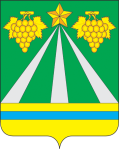 АДМИНИСТРАЦИЯ МУНИЦИПАЛЬНОГО ОБРАЗОВАНИЯ КРЫМСКИЙ РАЙОНПОСТАНОВЛЕНИЕот 29 июля 2022 года                                                                                 № 2152город КрымскО внесении изменений в постановление администрации муниципального образования Крымский район от 29 декабря 2018 года № 2352 «Об утверждении муниципальной программы муниципального образования Крымский район «Муниципальная политикаи развитие гражданского общества»На основании постановления главы администрации (губернатора) Краснодарского края от 36 июня 2022 года № 378 «О распределении дотаций местным бюджетам муниципальных образований Краснодарского края из краевого бюджета на поддержку местных инициатив по итогам краевого конкурса в 2022 году», в соответствии с постановлением администрации муниципального образования Крымский район от 17 августа 2020 года № 1700 «Об утверждении порядка разработки и реализации муниципальных программ муниципального образования Крымский район», постановляю:1. Внести в постановление администрации муниципального образования Крымский район от 29 декабря 2018 года № 2352 «Об утверждении муниципальной программы муниципального образования Крымский район «Муниципальная политика и развитие гражданского общества» изменения, изложив приложение в новой редакции (приложение).2. Отделу по взаимодействию со СМИ администрации муниципального образования Крымский район (Безовчук) разместить настоящее постановление на официальном сайте администрации муниципального образования Крымский район в сети Интернет.3. Постановление вступает в силу со дня подписания.Первый заместитель главы муниципального образования Крымский район					         В.Н.ЧерникМУНИЦИПАЛЬНАЯ ПРОГРАММАмуниципального образования Крымский район«Муниципальная политика и развитие гражданского общества»ПАСПОРТмуниципальной программы муниципального образования Крымский район«Муниципальная политика и развитие гражданского общества»Содержание проблемы и обоснование необходимости ее решения программными методамиНеобходимость разработки муниципальной программы муниципального образования Крымский район «Муниципальная политика и развитие гражданского общества» связана с реализацией полномочий органов местного самоуправления по профилактике терроризма и экстремизма на территории муниципального образования Крымский район, установленных Федеральным законом от 06.10.2003 № 131-ФЗ «Об общих принципах организации местного самоуправления в Российской Федерации», вызвана необходимостью поддержания стабильной общественно-политической обстановки и профилактики экстремизма в муниципальном образовании Крымский район, в частности, в сфере межнациональных отношений.Администрацией муниципального образования Крымский район ведется целенаправленная работа по сохранению стабильных и благоприятных межэтнических отношений. Этно-социальный мониторинг проводится в районе с 2002 года. Крымский район является многонациональным районом, на территории которого проживает свыше 86 национальностей. Несмотря на доминирование в структуре населения восточно-славянского элемента (свыше 90%), население района этнически неоднородно. Вследствие различных темпов воспроизводства этнических групп и национального состава мигрантов, для района характерно изменение соотношения численности основных этносов. В свою очередь, расширение масштабов строительных работ и привлечение для этих целей иностранной рабочей силы из стран ближнего и дальнего зарубежья и других субъектов Российской Федерации способствует увеличению численности представителей разных этнических групп и вероисповедания. Специфика миграционных процессов, необходимость социально-культурной адаптации мигрантов свидетельствуют о наличии объективных предпосылок межэтнической напряженности и достаточно высокой потенциальной конфликтности.До настоящего времени сфера межнациональных отношений остается наиболее вероятным центром притяжения конфликтных настроений населения, вызванных проблемами в сферах социальной и экономической. При проведении профилактики экстремизма немаловажную роль играет системный подход. Системность программно-целевого метода позволяет наиболее полноценно охватить мероприятиями по профилактике экстремизма, сферу межнациональных отношений в мультикультурной среде муниципального образования Крымский район.Реализация подпрограммы «Гармонизация межнациональных отношений и развитие национальных культур в Крымском районе» муниципальной программы муниципального образования Крымский район «Муниципальная политика и развитие гражданского общества» позволит сформировать позитивный имидж Крымского района, как комфортного для проживания представителей любой национальности и конфессии, что в свою очередь будет способствовать формированию имиджа стабильности и инвестиционной привлекательности.На территории Крымского района зарегистрировано 6 общественных объединений, иных некоммерческих организаций, занимающихся развитием национальных культур, идей духовного единства и межэтнического согласия. Инициативы общественных объединений, иных некоммерческих организаций, занимающихся развитием национальных культур, идей духовного единства и межэтнического согласия играют важнейшую роль в процессе социального развития и составляют фундаментальную основу гражданского общества. Их полноценная деятельность является фактором, создающим благоприятные условия для развития экономики, социальной сферы и укрепления гражданского мира.В рамках Подпрограммы муниципальной программы будут реализовываться мероприятия, направленные на решение проблем профилактики проявлений экстремизма в муниципальном образовании Крымский район. В этой связи предусматривается:- создание эффективной системы взаимодействия между органами местного самоуправления муниципального образования Крымский район и общественными объединениями, иными некоммерческими организациями, занимающимися развитием национальных культур, идей духовного единства и межэтнического согласия;- реализация мероприятий, направленных на укрепление межнационального мира и стабильности в муниципальном образовании Крымский район;- создание условий для деятельности общественных объединений, иных некоммерческих организаций, занимающихся развитием национальных культур, идей духовного единства и межэтнического согласия, в решении проблем профилактики экстремизма и развития национальных культур на территории муниципального образования Крымский район;- осуществление поддержки инициатив общественных объединений, иных некоммерческих организаций, занимающихся развитием национальных культур;- формирование в обществе атмосферы неприятия пропаганды и оправдания экстремистской идеологии, ксенофобии, национальной или религиозной исключительности;- обеспечение информирования населения о решении проблем в сфере межнационального сотрудничества в муниципальном образовании Крымский район.Преимущество программно-целевого метода решения проблем в сфере межнациональных отношений в том, что комплексное их решение позволяет в короткие сроки достичь конкретных результатов. Утверждение муниципальной программы «Муниципальная политика и развитие гражданского общества» позволит укрепить успешное взаимодействие между органами местного самоуправления и общественностью и послужит залогом решения поставленных задач. При отсутствии программно-целевого системного подхода к решению проблем гармонизации межнациональных отношений и развития национальных культур в муниципальном образовании Крымский район возможен негативный прогноз по развитию событий в данной сфере. Это может негативно сказаться на системе взаимодействия органов местного самоуправления муниципального образования Крымский район и национальных общин района, дестабилизировать социально-политическую обстановку, негативно повлиять на имидж Крымского района, как стабильного и инвестиционно-привлекательного.Муниципальная Подпрограмма «Укрепление материально-технической базы архивного отдела администрации муниципального образования Крымский район» на 2020-2024 годы содержит цели, задачи и направления развития архивного дела в муниципальном образовании Крымский район.На хранение в архивный отдел администрации муниципального образования Крымский район (далее – архивный отдел) поступают документы, отражающие современные политические, социально-экономические процессы, происходящие на территории муниципального образования, документы личного происхождения, фотодокументы. Сохранение и пополнение Архивного фонда Российской Федерации, находящегося на территории Крымского района, является одним из приоритетных направлений деятельности архивного отдела. Обеспечивая постоянное хранение и использование архивных документов, архивы выполняют социально важные функции по оказанию услуг, пополнению информационного ресурса государства и сохранению документальной памяти. Архивы служат не только живущим сегодня гражданам, но и будущим поколениям россиян. Поэтому, наряду с задачей сохранения уже находящихся в них документов на традиционных носителях, они должны быть готовы к приему и использованию приходящих им на смену новых носителей и форм документации. Государственные и муниципальные архивы Краснодарского края обслуживают различные слои населения края, а также граждан, проживающих в иных регионах Российской Федерации и за рубежом.  Материалы, хранящиеся в архивном отделе, широко востребованы: тысячи граждан ежегодно получают архивные справки, выписки и копии архивных документов для подтверждения своих прав и льгот. Пользователями архивной информации являются не только заявители, которым необходимо подтвердить стаж работы, начисления заработной платы или права на земельный участок и имущество. В архивный отдел обращаются граждане, с вопросами самостоятельного поиска ретроспективной информации для написания родословных, курсовых и дипломных работ, а также для изучения родного края. Ресурсный потенциал архивной отрасли района складывался в течение длительного времени. Большинство архивных документов было уничтожено в 1942 году, поэтому основной массив архивных документов составляют архивные дела с 1944 года. Основной целью работы архивного отдела является повышение уровня обеспечения сохранности и безопасности архивных фондов, постоянное и качественное комплектование архивными документами и обеспечение доступа к информационным ресурсам Архивного фонда Российской Федерации на территории Крымского района. Для достижения цели Подпрограммы необходимо решать задачи, направленные на укрепление материально-технической базы архивного отдела.В соответствии с Федеральными законами от 6 октября 2003 года № 131-ФЗ «Об общих принципах организации местного самоуправления в Российской Федерации» и от 22 октября 2004 года № 125-ФЗ «Об архивном деле в Российской Федерации» к полномочиям муниципальных образований в области архивного дела относятся формирование и содержание муниципального архива, а также хранение архивных документов органов местного самоуправления и муниципальных организаций.В условиях непрекращающегося процесса ликвидации организаций, в том числе в результате банкротства, текущие документы и документы по личному составу, образовавшиеся в процессе их деятельности, поступают на хранение в архивный отдел независимо от формы собственности организации и без материальных затрат со стороны данных организаций. Ежегодно на хранение поступают документы от организаций-источников комплектования Архивного фонда, от ликвидированных организаций, что влечет за собой постоянную потребность в формировании и содержании архивных документов. Подпрограмма призвана решить проблемы в проведении комплекса мероприятий по созданию нормативных режимов и надлежащей организации хранения документов, исключающих их порчу и утрату, обеспечивающих содержание их в должном физическом состоянии, укрепление материально-технической базы архивного отдела.Подпрограмма «Развитие инициативного бюджетирования в Крымском районе» позволит реализовать механизм инициативного бюджетирования путем объединения ресурсов краевого бюджета, бюджетов муниципальных образований, финансовых ресурсов местных сообществ и направить их на решение социально важных проблем.Инициативное бюджетирование является важным ресурсом развития местного самоуправления в сельских поселениях, малых и средних городах, важным инструментом повышения эффективности бюджетных расходов. Процедуры участия граждан в отборе и реализации проектов, на которые могут быть выделены государственные средства, формируют целый комплекс дополнительных социальных, экономических, управленческих эффектов. В этом случае средства государственного бюджета не только решают определенные гражданами проблемы, но и воспитывают ответственного за судьбу своего поселения гражданина. Население участвует в осуществлении местного самоуправления путем выдвижения инициатив по целям расходования определенной части бюджетных средств (определении и выборе объектов расходования бюджетных средств, а также последующем контроле за реализацией отобранных проектов).Реализация подпрограммы по поддержке местных инициатив позволит:- выявлять и решать проблемы, наиболее остро воспринимающиеся населением;- активизировать диалог между населением и органами местного самоуправления в процессе решения практических проблем,- расширить формы участия граждан в деятельности органов местного самоуправления;- создать экономические и социальные условия для динамического развития социальной инфраструктуры муниципальных образований;- повысить эффективность использования средств бюджета.Цели, задачи, сроки и этапы реализации муниципальной программыЦели муниципальной подпрограммы «Гармонизация межнациональных отношений и развитие национальных культур в Крымском районе»: обеспечение гармонизации межнациональных отношений; поддержание стабильной общественно-политической обстановки в муниципальном образовании Крымский район; формирование позитивного имиджа Крымского района, как района комфортного для проживания представителей любой национальности и конфессии; проведение мониторинга состояния межнациональных отношений; противодействие экстремизму является защита основ конституционного строя Российской Федерации, государственной и общественной безопасности, прав и свобод граждан от экстремистских угроз; информационное обеспечение реализации государственной национальной политики Российской Федерации, реализация комплексной информационной кампании, направленной на укрепление гражданского единства и гармонизацию межнациональных отношений на территории муниципального образования Крымский район.Задачи муниципальной подпрограммы «Гармонизация межнациональных отношений и развитие национальных культур в Крымском районе»: предотвращение этнических конфликтов; обеспечение взаимодействия исполнительных органов государственной власти, органов местного самоуправления и национально-культурных объединений, направленного на стабилизацию этнополитической ситуации в районе; совершенствование мер по недопущению проявлений межэтнического экстремизма и терроризма; поддержка и распространение идей духовного единства и межэтнического сотрудничества, мира и согласия; развитие национальных культур народов, проживающих в Крымском районе; сбор и анализ информации этно-социального паспорта муниципального образования Крымский район, в том числе на поселенческом уровне; создание и сопровождение системы мониторинга состояния межнациональных отношений и раннего предупреждения межнациональных конфликтов; своевременное реагирование субъектов противодействия экстремизму и институтов гражданского общества на возникновение конфликтных ситуаций и факторов, способствующих этому; предотвращение любых форм дискриминации по признаку социальной, расовой, национальной, языковой, политической, идеологической или религиозной принадлежности; формирование в обществе атмосферы неприятия пропаганды и оправдания экстремистской идеологии, ксенофобии, национальной или религиозной исключительности; информационное обеспечение реализации государственной национальной политики Российской Федерации, реализация комплексной информационной кампании, направленной на укрепление гражданского единства и гармонизацию межнациональных отношений на территории муниципального образования Крымский район.Этапы реализации муниципальной программы не предусмотрены.Сроки реализации муниципальной программы: 2020-2024 годы.Целью подпрограммы «Укрепление материально-технической базы архивного отдела администрации муниципального образования Крымский район» является обеспечение сохранности историко-культурного наследия муниципального образования Крымский район.Для достижения поставленной цели предусматривается решение задачи по обеспечению нормативных условий хранения архивных документов и обновления материально-технической базы архива.Этапы реализации муниципальной программы не предусмотрены.Сроки реализации муниципальной программы: 2020-2024 годы.Целью программы «Развитие инициативного бюджетирования в Крымском районе» является внедрение и развитие инструментов инициативного бюджетирования на территории Крымского района. Задачей программы является поддержка местный инициатив граждан по вопросам развития территории.Этапы реализации муниципальной программы не предусмотрены.Сроки реализации муниципальной программы: 2020-2024 годы.3. Перечень отдельных мероприятий муниципальной программы с указанием источников и объемов финансирования, сроков их реализации и муниципальных заказчиковОтдельные мероприятия муниципальной программы не предусмотрены.4. Перечень и краткое описание подпрограммМуниципальная программа муниципального образования Крымский район «Муниципальная политика и развитие гражданского общества» включает в себя три подпрограммы.1) Подпрограмма «Гармонизация межнациональных отношений и развитие национальных культур в Крымском районе». В рамках Подпрограмм муниципальной программы будут реализовываться мероприятия, направленные на гармонизацию межнациональных отношений, профилактику проявлений экстремизма, развитие национальных культур в Крымском районе.2) Подпрограмма «Укрепление материально-технической базы архивного отдела администрации муниципального образования Крымский район».Включенное в подпрограмму мероприятие направленно на решение системных вопросов развития архивной отрасли, связанных с созданием условий для соблюдения нормативных требований хранения архивных документов, обеспечивающих сохранность и безопасность архивных фондов.В целом реализация подпрограммы позволит создать условия по соблюдению нормативов хранения архивных документов и укрепить пожарную безопасность муниципального архива.3) Подпрограмма «Развитие инициативного бюджетирования в Крымском районе».Подпрограмма предусматривает развитие местного самоуправления путем повышения гражданской активности, вовлечения граждан в осуществление местного самоуправления.Реализация подпрограммы позволит вовлекать граждан в процессы принятия решений в системе местного самоуправления.5. Обоснование ресурсного обеспечения муниципальной программыРесурсное обеспечение муниципальной программы осуществляется за счет средств краевого и местного бюджета, средств, предусмотренных на финансирование основной деятельности исполнителей муниципальной программы.Общий объем средств, необходимых для финансирования мероприятий муниципальной программы в 2020-2024 годах, составляет 
36508,3 тыс. рублей, в том числе:из краевого бюджета:- 2020 год – 12607,7 тыс. рублей;- 2021 год – 8008,5 тыс. рублей;- 2022 год – 9605,1 тыс. рублей;- 2023 год – 00,0 тыс. рублей;- 2024 год – 00,0 тыс. рублей. из местного бюджета:- 2020 год – 674,8 тыс. рублей;- 2021 год – 888,3 тыс. рублей;- 2022 год – 2 870,1 тыс. рублей;- 2023 год – 1737,4 тыс. рублей;- 2024 год – 116,4 тыс. рублейОбъем средств, необходимых для финансирования мероприятий подпрограммы «Гармонизация межнациональных отношений и развитие национальных культур в Крымском районе» муниципальной программы муниципального образования Крымский район «Муниципальная политика и развитие гражданского общества» составляет 540,0 тыс. рублей из средств местного бюджета, в том числе на:- 2020 год – 100,0 тыс. рублей;- 2021 год – 103,8 тыс. рублей;- 2022 год – 107,8 тыс. рублей;- 2023 год – 112,0 тыс. рублей;- 2024 год – 116,4 тыс. рублей.Объем средств, необходимых для финансирования подпрограммы «Укрепление материально-технической базы архивного отдела администрации муниципального образования Крымский район» муниципальной программы муниципального образования Крымский район «Муниципальная политика и развитие гражданского общества» составляет 7241,6 тыс. рублей, в том числе: из краевого бюджета:- 2020 год – 1 494,6 тыс. рублейиз местного бюджета:- 2020 год – 574,8 тыс. рублей;- 2021 год – 784,5 тыс. рублей;- 2022 год – 2762,3 тыс. рублей;- 2023 год – 1625,4 тыс. рублей.Объем средств, необходимых для финансирования подпрограммы «Развитие инициативного бюджетирования в Крымском районе» программы муниципального образования Крымский район «Муниципальная политика и развитие гражданского общества» составляет 28726,7 тыс. рублей, в том числе:из краевого бюджета:- 2020 год – 11113,1 тыс. рублей;- 2021 год – 8008,5 тыс. рублей;- 2022 год – 9605,1 тыс. рублей;- 2023 год – 00,0 тыс. рублей;- 2024 год – 00,0 тыс. рублей.Основным направлением финансирования расходов, необходимых для реализации целей и задач, заявленных в муниципальной программе, являются мероприятия по гармонизации межнациональных отношений и профилактике проявлений экстремизма, в том числе в молодежной среде. Расчет объема финансирования муниципальной программы, необходимого для реализации ее мероприятий произведен исходя из совокупности показателей:- уровня проводимых мероприятий (муниципального, краевого значения);- предположительного числа участников мероприятий муниципальной программы;- расходов на реализацию соответствующего мероприятия муниципальной программы в текущем году, исходя из стоимости товаров и услуг.Основным направлением финансирования расходов, необходимых для реализации целей и задач, заявленных в Подпрограмме муниципальной программы, является исполнение расходного обязательства для приобретения оборудования для создания нормативных условий хранения, размещения и картонирования архивных документов; приобретение мебели, компьютерной техники и оргтехники; выполнение работ по текущему ремонту помещений; ремонт автоматической системы пожаротушения, пожарной сигнализации и оповещения людей о пожаре; монтаж охранной сигнализации и локальной сети.Расчет объема финансирования Подпрограммы муниципальной программы, необходимого для реализации ее мероприятий произведен исходя из совокупности показателей:- уровня проводимых мероприятий (муниципального, краевого значения);- предположительного числа участников мероприятий Подпрограммы муниципальной программы;- расходов на реализацию соответствующего мероприятия Подпрограммы муниципальной программы в текущем году, исходя из стоимости товаров и услуг.6. Прогноз сводных показателей муниципальных заданий по этапам реализации муниципальной программы (в случае оказания муниципальными учреждениями муниципального образования Крымский район муниципальных услуг (выполнения работ)Прогноз сводных показателей муниципальных заданий не предусмотрен.7. Сведения о показателях (индикаторах) муниципальной программыСоциально-экономический эффект от реализации муниципальной программы выражается в обеспечении стабильной социально-политической обстановки в муниципальном образовании Крымский район; формировании позитивного имиджа Крымского района, как инвестиционно-привлекательного; повышении гражданской активности общественных объединений, иных некоммерческих организаций, занимающихся развитием национальных культур, идей духовного единства и межэтнического согласия; укреплении терпимости и снижении уровня конфликтогенности в межэтнических отношениях.Уровень конфликтогенности, степень терпимости будут измеряться на основе данных Отдела МВД России по Крымскому району, а также в ходе проведения этно-социального мониторинга в муниципальном образовании Крымский район.Критерии, которыми оценивается выполнение муниципальной программы.8. Механизм реализации муниципальной программыТекущее управление муниципальной программой осуществляет координатор муниципальной программы –  администрация муниципального образования Крымский район.Координатор муниципальной программы в процессе ее реализации:- обеспечивает разработку муниципальной программы, ее согласование с иными исполнителями отдельных мероприятий муниципальной программы (муниципальными заказчиками, заказчиками, ответственными за выполнение мероприятий (при наличии мероприятий, предусматривающих финансирование) и исполнителями мероприятий (при наличии мероприятий, не предусматривающих финансирование);- формирует структуру муниципальной программы и перечень иных исполнителей отдельных мероприятий муниципальной программы;- организует реализацию муниципальной программы, координацию деятельности иных исполнителей отдельных мероприятий муниципальной программы;- принимает решение о внесении в установленном порядке изменений в муниципальную программу и несет ответственность за достижение целевых показателей муниципальной программы;- осуществляет мониторинг и анализ отчетов исполнителей отдельных мероприятий муниципальной программы;- ежеквартально, в срок до 10 числа месяца, следующего за отчетным, представляет в управление экономики и прогнозирования администрации муниципального образования Крымский район информацию об участии и исполнении муниципальной программы;- готовит ежегодный доклад о ходе реализации муниципальной программы;- осуществляет подготовку предложений по объемам и источникам средств реализации Программы на основании предложений муниципальных заказчиков муниципальной программы;- размещает информацию о ходе реализации и достигнутых результатах муниципальной программы на официальном сайте органов местного самоуправления муниципального образования Крымский район в сети Интернет, Раздел «Муниципальные программы»;- разрабатывает сетевой план-график реализации муниципальной программы на очередной финансовый год и плановый период;- осуществляет контроль за выполнением сетевых планов-графиков и ходом реализации муниципальной программы в целом, а также осуществляет иные полномочия, установленные муниципальной программой.В целях обеспечения текущего контроля координатор муниципальной программы представляет в управление экономики и прогнозирования администрации муниципального образования Крымский район в месячный срок со дня доведения до главного распорядителя средств бюджета муниципального образования Крымский район лимитов бюджетных обязательств и объемов финансирования муниципальных программ, утвержденный сводный сетевой план-график реализации программных мероприятий и в сроки, установленные для ежеквартальной отчетности об объемах и источниках финансирования, сведения о выполнении сводного сетевого плана-графика.В случаях, когда координатор муниципальной программы в отчетном году не принял меры по обеспечению полного и своевременного финансирования мероприятий Программы, а также соответствия результатов выполнения муниципальной программы целевым индикаторам и показателям эффективности, предусмотренным утвержденной муниципальной программой, координатором муниципальной программы вносятся главе муниципального образования Крымский район согласованные предложения: о корректировке целей и срока реализации муниципальной программы, перечня программных мероприятий; о сокращении финансирования муниципальной программы за счет средств бюджета муниципального образования Крымский район на очередной финансовый год; о досрочном прекращении реализации муниципальной программы с соблюдением процедур расторжения договоров (соглашений).Ежегодно, до 1 марта года, следующего за отчетным, координатор муниципальной программы направляет в управление экономики и прогнозирования администрации муниципального образования Крымский район доклад о ходе выполнения программных мероприятий и эффективности использования финансовых средств.Доклад должен содержать:- сведения о фактических объемах финансирования муниципальной программы в целом и по каждому мероприятию муниципальной программы в разрезе источников финансирования;- сведения о фактическом выполнении программных мероприятий муниципальной программы с указанием причин их невыполнения или неполного выполнения;- сведения о соответствии фактически достигнутых показателей реализации муниципальной программы показателям, установленным при утверждении муниципальной программы;- сведения о соответствии достигнутых результатов фактическим затратам на реализацию муниципальной программы;- оценку влияния фактических результатов реализации муниципальной программы на различные области социальной сферы и экономики района.В случае расхождений между плановыми и фактическим значениями объемов финансирования и показателей эффективности муниципальной программы координатором муниципальной программы проводится анализ факторов и указываются причины, повлиявшие на такие расхождения.Механизм реализации муниципальной программы предполагает закупку работ, услуг для муниципальных нужд за счет средств муниципального бюджета в соответствии с Федеральным законом от 5 апреля 2013 года № 44-ФЗ «О контрактной системе в сфере закупок товаров, услуг для обеспечения государственных и муниципальных нужд».Муниципальный заказчик:заключает договоры (муниципальные контракты) с исполнителями мероприятий муниципальной программы в установленном законодательством порядке, а также договоры субсидирования;использует по целевому назначению средства, предусмотренные муниципальной программой, и осуществляет анализ выполнения мероприятий;несет ответственность за целевое и эффективное использование выделенных в его распоряжение бюджетных средств;осуществляет согласование с основными участниками муниципальной программы возможных сроков выполнения мероприятий, предложений по объемам и источникам финансирования;разрабатывает и утверждает сетевые планы-графики реализации мероприятий муниципальной программы»Исполнители муниципальной программы администрации муниципального образования Крымский район в соответствии с Федеральным законом Российской Федерации от 28 июня 2014 года № 172-ФЗ «О стратегическом планировании в Российской Федерации», обеспечивают размещение муниципальной программы (внесение изменений в муниципальную программу) в Федеральном государственном реестре документов стратегического планирования, размещенном в государственной автоматизированной информационной системе «Управление» (ГАСУ) в течение 10 дней со дня ее утверждения.Исполнители муниципальной программы администрации муниципального образования Крымский район обеспечивают размещение муниципальной программы (внесение изменений в муниципальную программу), а также информацию о ходе реализации и достигнутых результатах муниципальной программы на официальном сайте муниципального образования Крымский район в сети «Интернет» в разделе «Муниципальные программы».9. Оценка рисков реализации муниципальной программыГлавый специалист администрации             	       	       	         А.А.ЕршовПРИЛОЖЕНИЕ № 1к муниципальной программемуниципального образованияКрымский район «Муниципальнаяполитика и развитие гражданскогообщества»ПОДПРОГРАММА«Гармонизация межнациональных отношений и развитие национальных культур в Крымском районе»ПАСПОРТподпрограммы«Гармонизация межнациональных отношений и развитие национальных культур в Крымском районе» Содержание проблемы и обоснование необходимости ее решения программными методамиПри проведении профилактики экстремизма немаловажную роль играет системный подход. Системность программно-целевого метода позволяет наиболее полноценно охватить мероприятиями по профилактике экстремизма, сферу межнациональных отношений в мультикультурной среде муниципального образования Крымский район.Реализация подпрограммы «Гармонизация межнациональных отношений и развитие национальных культур в Крымском районе» муниципальной программы муниципального образования Крымский район «Муниципальная политика и развитие гражданского общества» позволит сформировать позитивный имидж Крымского района, как комфортного для проживания представителей любой национальности и конфессии, что в свою очередь будет способствовать формированию имиджа стабильности и инвестиционной привлекательности.На территории Крымского района зарегистрировано 6 общественных объединений, иных некоммерческих организаций, занимающихся развитием национальных культур, идей духовного единства и межэтнического согласия. Инициативы общественных объединений, иных некоммерческих организаций, занимающихся развитием национальных культур, идей духовного единства и межэтнического согласия играют важнейшую роль в процессе социального развития и составляют фундаментальную основу гражданского общества. Их полноценная деятельность является фактором, создающим благоприятные условия для развития экономики, социальной сферы и укрепления гражданского мира.В рамках Подпрограммы муниципальной программы будут реализовываться мероприятия, направленные на решение проблем профилактики проявлений экстремизма в муниципальном образовании Крымский район. В этой связи предусматривается:- создание эффективной системы взаимодействия между органами местного самоуправления муниципального образования Крымский район и общественными объединениями, иными некоммерческими организациями, занимающимися развитием национальных культур, идей духовного единства и межэтнического согласия;- реализация мероприятий, направленных на укрепление межнационального мира и стабильности в муниципальном образовании Крымский район;- создание условий для деятельности общественных объединений, иных некоммерческих организаций, занимающихся развитием национальных культур, идей духовного единства и межэтнического согласия, в решении проблем профилактики экстремизма и развития национальных культур на территории муниципального образования Крымский район;- осуществление поддержки инициатив общественных объединений, иных некоммерческих организаций, занимающихся развитием национальных культур;- формирование в обществе атмосферы неприятия пропаганды и оправдания экстремистской идеологии, ксенофобии, национальной или религиозной исключительности- обеспечение информирования населения о решении проблем в сфере межнационального сотрудничества в муниципальном образовании Крымский район.Утверждение подпрограммы «Гармонизация межнациональных отношений и развитие национальных культур в Крымском районе» позволит укрепить успешное взаимодействие между органами местного самоуправления и общественностью и послужит залогом решения поставленных задач. При отсутствии взаимодействия в решении проблем гармонизации межнациональных отношений возможен негативный прогноз по развитию событий в данной сфере. Это может дестабилизировать социально-политическую обстановку, негативно повлиять на имидж Крымского района, как стабильного и инвестиционно-привлекательного.Цели, задачи и показатели (индикаторы) достижения целей и решения задач, описание основных ожидаемых конечных результатов Подпрограммы муниципальной подпрограммы, сроков и контрольных этапов реализации Подпрограммы муниципальной программыОсновные цели Подпрограммы муниципальной программы: обеспечение гармонизации межнациональных отношений; поддержание стабильной общественно-политической обстановки в муниципальном образовании Крымский район; противодействие экстремизму, защита основ конституционного строя Российской Федерации, государственной и общественной безопасности, прав и свобод граждан от экстремистских угроз; формирование позитивного имиджа Крымского района, как района комфортного для проживания представителей любой национальности и конфессии; проведение мониторинга состояния межнациональных отношений и раннего предупреждения межнациональных конфликтов; информационное обеспечение реализации государственной национальной политики Российской Федерации, реализация комплексной информационной кампании, направленной на укрепление гражданского единства и гармонизацию межнациональных отношений на территории муниципального образования Крымский район.Для достижения этих целей предусматривается решение следующих задач:- предотвращение этнических конфликтов;- обеспечение взаимодействия исполнительных органов государственной власти, органов местного самоуправления и национально-культурных объединений, направленного на стабилизацию этнополитической ситуации в районе;- совершенствование мер по недопущению проявлений экстремизма и терроризма; - поддержка и распространение идей духовного единства и межэтнического сотрудничества, мира и согласия;- развитие национальных культур народов, проживающих в Крымском районе.Этапы не предусмотрены.Сроки реализации Подпрограммы муниципальной программы: 2020-2024 годы.Показатели достижения целей и задач реализации Подпрограммы муниципальной программы: активизация деятельности национально-культурных общественных организаций по гармонизации межнациональных отношений и развитию национальных культур в муниципальном образовании Крымский район; размещение в средствах массовой информации, на официальном интернет-портале администрации муниципального образования Крымский район материалов о гармонизации межнациональных отношений и развитии национальных культур в муниципальном образовании Крымский район.Характеристика ведомственных целевых программ и основных мероприятий Подпрограммы муниципальной программыВедомственные целевые программы не предусмотрены.Перечень мероприятий Подпрограммы муниципальной программыОбоснование ресурсного обеспечения Подпрограммы муниципальной подпрограммыРесурсное обеспечение Подпрограммы муниципальной программы осуществляется за счет средств местного бюджета, средств, предусмотренных на финансирование основной деятельности исполнителей Подпрограммы муниципальной программы.Объем средств местного бюджета, необходимых  для финансирования  мероприятий  Подпрограммы муниципальной программы в 2020 - 2024 годах, составляет составляет 540,0 тыс. рублей из средств местного бюджета, в том числе:- 2020 год – 100,0 тыс. рублей;- 2021 год – 103,8 тыс. рублей;- 2022 год – 107,8 тыс. рублей;- 2023 год – 112,0 тыс. рублей;- 2024 год – 116,4 тыс. рублей.Объемы ассигнований из муниципального бюджета, направленные на финансирование Подпрограммы муниципальной программы, подлежат ежегодному уточнению.Критерии выполнения Подпрограммы муниципальной программы с указанием целевых показателей Подпрограммы муниципальной программы с расшифровкой плановых значений по годам ее реализацииМеханизм реализации Подпрограммы муниципальной подпрограммыТекущее управление Подпрограммой муниципальной программы осуществляет координатор Подпрограммы – администрация муниципального образования Крымский район.Координатор Подпрограммы муниципальной программы в процессе ее реализации:	- обеспечивает разработку и реализацию Подпрограммы муниципальной программы;	- организует работу по достижению целевых показателей Подпрограммы муниципальной программы;	- представляет координатору муниципальной программы отчеты о реализации Подпрограммы муниципальной программы, а также информацию, необходимую для проведения оценки эффективности муниципальной программы, мониторинга ее реализации и подготовки годового отчета об итогах реализации муниципальной программы;	- организует координацию деятельности исполнителей, ответственных за выполнение мероприятий Подпрограммы муниципальной программы;	- организует нормативно-методическое обеспечение реализации Подпрограммы муниципальной программы;	- организует информационную и разъяснительную работу, направленную на освещение целей и задач Подпрограммы муниципальной программы;	- осуществляет мониторинг и анализ отчетов ответственных исполнителей за реализацию соответствующих мероприятий Подпрограммы муниципальной программы;- осуществляет согласование с основными участниками Подпрограммы муниципальной программы возможных сроков выполнения мероприятий, предложений по объемам финансирования;	- осуществляет иные полномочия, установленные муниципальной программой (Подпрограммой).Механизм реализации подпрограммы муниципальной программы предполагает закупку работ, услуг для муниципальных нужд за счет средств муниципального бюджета в соответствии с Федеральным законом от 5 апреля 2013 года № 44-ФЗ «О контрактной системе в сфере закупок товаров, услуг для обеспечения государственных и муниципальных нужд».Главный специалист администрации             	      		            А.А.ЕршовПРИЛОЖЕНИЕ № 2к муниципальной программемуниципального образованияКрымский район «Муниципальная политика и развитие гражданскогообщества»ПОДПРОГРАММА«Укрепление материально-технической базы архивного отдела администрации муниципального образования Крымский район» муниципальной программы муниципального образования Крымский район«Муниципальная политика и развитие гражданского общества»ПАСПОРТподпрограммы «Укрепление материально-технической базы архивного отдела администрации муниципального образования Крымский район» 1. Содержание проблемы и обоснование необходимости ее решения программными методамиМуниципальная Подпрограмма «Укрепление материально-технической базы архивного отдела администрации муниципального образования Крымский район» на 2020-2024 годы содержит цели, задачи и направления развития архивного дела в муниципальном образовании Крымский район.На хранение в архивный отдел администрации муниципального образования Крымский район (далее - архивный отдел) поступают документы, отражающие современные политические, социально-экономические процессы, происходящие на территории муниципального образования, документы личного происхождения, фотодокументы. Сохранение и пополнение Архивного фонда Российской Федерации, находящегося на территории Крымского района, является одним из приоритетных направлений деятельности архивного отдела. Обеспечивая постоянное хранение и использование архивных документов, архивы выполняют социально важные функции по оказанию услуг, пополнению информационного ресурса государства и сохранению документальной памяти. Архивы служат не только живущим сегодня гражданам, но и будущим поколениям россиян. Поэтому, наряду с задачей сохранения уже находящихся в них документов на традиционных носителях, они должны быть готовы к приему и использованию приходящих им на смену новых носителей и форм документации. Государственные и муниципальные архивы Краснодарского края обслуживают различные слои населения края, а также граждан, проживающих в иных регионах Российской Федерации и за рубежом.  Материалы, хранящиеся в архивном фонде Крымского района, широко востребованы: тысячи граждан ежегодно получают архивные справки, выписки и копии архивных документов для подтверждения своих прав и льгот. Пользователями архивной информации являются не только заявители, которым необходимо подтвердить стаж работы, начисления заработной платы или права на земельный участок и имущество. В муниципальный архив обращаются граждане, с вопросами самостоятельного поиска ретроспективной информации для написания родословных, курсовых и дипломных работ, а также изучая родной край. Ресурсный потенциал архивной отрасли района складывался в течение длительного времени, на хранении находятся метрические книги населенных пунктов района с 1863 года, большинство архивных документов было уничтожено в 1942 году, поэтому основной массив архивных документов составляют архивные дела с 1944 года. Основной целью работы архивного отдела является повышение уровня обеспечения сохранности и безопасности архивных фондов, постоянное и качественное комплектование архивными документами и обеспечение доступа к информационным ресурсам архивного фонда Крымского района. Для достижения цели Подпрограммы необходимо решать задачи, направленные на укрепление материально-технической базы архивного отдела.В соответствии с Федеральными законами от 6 октября 2003 года № 131-ФЗ «Об общих принципах организации местного самоуправления в Российской Федерации» и от 22 октября 2004 года № 125-ФЗ «Об архивном деле в Российской Федерации» к полномочиям муниципальных образований в области архивного дела относятся формирование и содержание муниципального архива, а также хранение архивных документов органов местного самоуправления и муниципальных организаций.В условиях непрекращающегося процесса ликвидации организаций, в том числе в результате банкротства, текущие документы и документы по личному составу, образовавшиеся в процессе их деятельности, поступают на хранение в архивный отдел независимо от формы собственности организации и без материальных затрат со стороны данных организаций. Ежегодно на хранение поступают документы от организаций-источников комплектования Архивного фонда, от ликвидированных организаций, что влечет за собой постоянную потребность в формировании и содержании архивных документов.Подпрограмма составлена с учетом потребностей архивного отдела и возможностей администрации муниципального образования Крымский район в решении задач по обеспечению сохранности архивных документов. Данная Подпрограмма призвана решить проблемы в проведении комплекса мероприятий по созданию нормативных режимов и надлежащей организации хранения документов, исключающих их порчу и утрату, обеспечивающих содержание их в должном физическом состоянии, укрепление материально-технической базы архивного отдела.2. Цели, задачи и показатели (индикаторы) достижения целей и решения задач, описание основных ожидаемых конечных результатов Подпрограммы муниципальной программы, сроков и контрольных этапов реализации Подпрограммы муниципальной программыЦелью подпрограммы «Укрепление материально-технической базы архивного отдела администрации муниципального образования Крымский район» является обеспечение сохранности историко-культурного наследия муниципального образования Крымский район.Для достижения поставленной цели предусматривается решение задачи по обеспечению нормативных условий хранения архивных документов и обновления материально-технической базы архива.	Сроки реализации подпрограммы: 2020-2024 годы.Целевые показатели реализации подпрограммы: приобретение оборудования для создания нормативных условий хранения, размещения и картонирования архивных документов; приобретение мебели, компьютерной техники и оргтехники; выполнение работ по текущему ремонту помещений; ремонт автоматической системы пожаротушения, пожарной сигнализации и оповещения людей о пожаре; монтаж охранной сигнализации и локальной сети.3. Характеристика ведомственных целевых программ и основных мероприятий Подпрограммы муниципальной программыВедомственные целевые программы не предусмотрены.Перечень мероприятий Подпрограммы муниципальной программы4. Обоснование ресурсного обеспечения Подпрограммы муниципальной программыРесурсное обеспечение Подпрограммы муниципальной программы осуществляется за счет средств местного бюджета, средств, предусмотренных на финансирование основной деятельности исполнителей Подпрограммы муниципальной программы.Объем средств, необходимых для финансирования мероприятий Подпрограммы муниципальной программы составляет составляет 7241,6 тыс. рублей: из краевого бюджета:- 2020 год – 1 494,6 тыс. рублейиз местного бюджета:- 2020 год – 574,8 тыс. рублей;- 2021 год – 784,5 тыс. рублей;- 2022 год – 2762,3 тыс. рублей;- 2023 год – 1625,4 тыс. рублей.	Основным направлением финансирования расходов, необходимых для реализации целей и задач, заявленных в Подпрограмме муниципальной программы, является исполнение расходного обязательства для приобретения оборудования для создания нормативных условий хранения, размещения и картонирования архивных документов; приобретение мебели, компьютерной техники и оргтехники; выполнение работ по текущему ремонту помещений; ремонт автоматической системы пожаротушения, пожарной сигнализации и оповещения людей о пожаре; монтаж охранной сигнализации и локальной сети.Расчет объема финансирования Подпрограммы муниципальной программы, необходимого для реализации ее мероприятий произведен исходя из совокупности показателей:- уровня проводимых мероприятий (муниципального, краевого значения);- предположительного числа участников мероприятий Подпрограммы муниципальной программы;- расходов на реализацию соответствующего мероприятия Подпрограммы муниципальной программы в текущем году, исходя из стоимости товаров и услуг.5. Критерии выполнения Подпрограммы муниципальной программы с указанием целевых показателей Подпрограммы муниципальной программы с расшифровкой плановых значений по годам ее реализации6. Механизм реализации Подпрограммы муниципальной программыТекущее управление Подпрограммой муниципальной программы осуществляет координатор Подпрограммы –администрация муниципального образования Крымский район.Координатор Подпрограммы муниципальной программы в процессе ее реализации:	- обеспечивает разработку и реализацию Подпрограммы муниципальной программы;	- организует работу по достижению целевых показателей Подпрограммы муниципальной программы;	- представляет координатору муниципальной программы отчеты о реализации Подпрограммы муниципальной программы, а также информацию, необходимую для проведения оценки эффективности муниципальной программы, мониторинга ее реализации и подготовки годового отчета об итогах реализации муниципальной программы;	- организует координацию деятельности исполнителей, ответственных за выполнение мероприятий Подпрограммы муниципальной программы;	- организует нормативно-методическое обеспечение реализации Подпрограммы муниципальной программы;	- организует информационную и разъяснительную работу, направленную на освещение целей и задач Подпрограммы муниципальной программы;	- осуществляет мониторинг и анализ отчетов ответственных исполнителей за реализацию соответствующих мероприятий Подпрограммы муниципальной программы;- осуществляет согласование с основными участниками Подпрограммы муниципальной программы возможных сроков выполнения мероприятий, предложений по объемам финансирования;	- осуществляет иные полномочия, установленные муниципальной программой (Подпрограммой).Механизм реализации подпрограммы муниципальной программы предполагает закупку работ, услуг для муниципальных нужд за счет средств муниципального бюджета в соответствии с Федеральным законом от 5 апреля 2013 года № 44-ФЗ «О контрактной системе в сфере закупок товаров, услуг для обеспечения государственных и муниципальных нужд».Начальник архивного отдела администрации                              Г.П.ГеращенкоПРИЛОЖЕНИЕ № 3к муниципальной программемуниципального образованияКрымский район «Муниципальнаяполитика и развитие гражданскогообщества»ПОДПРОГРАММА«Развитие инициативного бюджетирования в Крымском районе»ПАСПОРТподпрограммы «Развитие инициативного бюджетирования в Крымском районе»1. Содержание проблемы и обоснование необходимости ее решения программными методамиИнициативное бюджетирование является важным ресурсом развития местного самоуправления в сельских поселениях, малых и средних городах, важным инструментом повышения эффективности бюджетных расходов. Процедуры участия граждан в отборе и реализации проектов, на которые могут быть выделены государственные средства, формируют целый комплекс дополнительных социальных, экономических, управленческих эффектов. В этом случае средства государственного бюджета не только решают определенные гражданами проблемы, но и воспитывают ответственного за судьбу своего поселения гражданина. Население участвует в осуществлении местного самоуправления путем выдвижения инициатив        по целям расходования определенной части бюджетных средств (определении и выборе объектов расходования бюджетных средств, а также последующем контроле за реализацией отобранных проектов).Подпрограмма «Развитие инициативного бюджетирования в Крымском районе» позволит реализовать механизм инициативного бюджетирования путем объединения ресурсов краевого бюджета, бюджетов муниципальных образований, финансовых ресурсов местных сообществ и направить их на решение социально важных проблем.Реализация проекта по поддержке местных инициатив позволит:- выявлять и решать проблемы, наиболее остро воспринимающиеся населением;- активизировать диалог между населением и органами власти в процессе решения практических проблем,- расширить формы участия граждан в деятельности органов местного самоуправления;- создать экономические и социальные условия для динамического развития социальной инфраструктуры муниципальных образований;- повысить эффективность использования средств бюджета.2. Цели, задачи и показатели (индикаторы) достижения целей и решения задач, описание основных ожидаемых конечных результатов подпрограммы, сроков и контрольных этапов реализации подпрограммыЦелью подпрограммы является внедрение и развитие инструментов инициативного бюджетирования на территории Крымского района.Для достижения поставленной цели предусматривается решение задачи по поддержке местных инициатив граждан по вопросам развития территории.Срок реализации подпрограммы: 2020 - 2024 годы.Этапы не предусмотрены.Целевые показатели реализации подпрограммы: доля муниципальных образований Крымского района, принимающих участие в краевых конкурсах.3. Характеристика ведомственных целевых программ и основных мероприятий подпрограммыВедомственные целевые программы не предусмотрены.Перечень мероприятий подпрограммы4. Обоснование ресурсного обеспечения подпрограммыОсновным направлением финансирования расходов, необходимого для реализации целей и задач является предоставление иных межбюджетных трансферов бюджетам поселений Крымского района – победителям отбора проектов местных инициатив.Распределение дотаций на поддержку местных инициатив между муниципальными образованиями Краснодарского края осуществляется в пределах бюджетных ассигнований, предусмотренных администрации Краснодарского края на соответствующие цели, и утверждается постановлением главы администрации (губернатора) Краснодарского края.Перечень поселений, проекты которых приняли участие в краевом конкурсе по отбору проектов местных инициатив муниципальных образований Краснодарского края в 2022 году.Основным направлением финансирования расходов, необходимого для реализации целей и задач является предоставление иных межбюджетных трансферов бюджетам поселений Крымского района – победителям отбора проектов местных инициатив.Распределение дотаций на поддержку местных инициатив между муниципальными образованиями Краснодарского края осуществляется в пределах бюджетных ассигнований, предусмотренных администрации Краснодарского края на соответствующие цели, и утверждается постановлением главы администрации (губернатора) Краснодарского края.Согласно протоколу заседания межведомственной комиссии о подведении итогов краевого конкурса по отбору проектов местных инициатив от 26 апреля 2022 года № 3 проекты победителей конкурса в 2022 году представлены в таблице № 3.Объем средств, необходимых для финансирования мероприятий подпрограммы в 2022 году, составляет 9 605,1 тыс. рублей из средств краевого бюджета в рамках дотации.Перечень поселений, проекты которых признаны победителями краевого конкурса по отбору проектов местных инициатив муниципальных образований Краснодарского края в 2022 году.5. Критерии выполнения подпрограммы с указанием целевых показателей подпрограммы с расшифровкой плановых значений по годам ее реализации6. Механизм реализации подпрограммыТекущее управление подпрограммой осуществляет ее координатор.Координатор подпрограммы в процессе ее реализации:- обеспечивает разработку и реализацию подпрограммы;- организует работу по достижению целевых показателей подпрограммы,- представляет координатору муниципальной программы отчеты о реализации подпрограммы, а также информацию, необходимую для проведения оценки эффективности муниципальной программы, мониторинга ее реализации и подготовки годового отчета об итогах реализации муниципальной программы;- организует координацию деятельности исполнителей, ответственных за выполнение мероприятий подпрограммы,- организует нормативно-методическое обеспечение реализации подпрограммы;- осуществляет мониторинг и анализ отчетов ответственных исполнителей за реализацию соответствующих мероприятий подпрограммы;- осуществляет согласование с основными участниками подпрограммы муниципальной программы возможных сроков выполнения мероприятий;- представляет координатору муниципальной программы отчеты о реализации подпрограммы, а также информацию, необходимую для проведения оценки эффективности муниципальной программы, мониторинга ее реализации и подготовки годового отчета об итогах реализации муниципальной программы;- осуществляет иные полномочия, установленные подпрограммой.Механизм реализации подпрограммы предполагает предоставление иных межбюджетных трансфертов бюджетам поселений Крымского района из бюджета муниципального образования Крымский район на поддержку местных инициатив по итогам краевого конкурса по отбору проектов местных инициатив, порядок проведения которого утверждается нормативным правовым актом главы администрации (губернатора) Краснодарского края.Начальник отдела экологической безопасности управления по вопросам жизнеобеспечения, транспорта, связи и экологической безопасности администрации                                    И.А.ЛанецПРИЛОЖЕНИЕк постановлению администрациимуниципального образованияКрымский районот  29.07 2022 № 2152«ПРИЛОЖЕНИЕк постановлению администрациимуниципального образованияКрымский районот 29.12.2018 № 2352Наименование муниципальной программы- Муниципальная политика и развитие гражданского общества (далее – муниципальная программа)Основание для разработки муниципальной программы- Федеральный закон от 6 октября 2003 года № 131-ФЗ «Об общих принципах организации местного самоуправления в Российской Федерации»;- постановление администрации муниципального образования Крымский район от 17 августа 2020 года № 1700 «Об утверждении порядка разработки, утверждения и реализации муниципальных программ муниципального образования Крымский район»;- постановление администрации муниципального образования Крымский район от 25 декабря 2017 года № 2269 «Об утверждении перечня муниципальных программ муниципального образования Крымский район».Координатор муниципальной программы- администрация муниципального образования Крымский районПодпрограммы муниципальной программы- гармонизация межнациональных отношений и развитие национальных культур в Крымском районе (приложение № 1);Подпрограммы муниципальной программы- укрепление материально-технической базы архивного отдела администрации муниципального образования Крымский район (приложение № 2);Подпрограммы муниципальной программы- развитие инициативного бюджетирования в Крымском районе (приложение № 3).Координаторы подпрограмм муниципальной программы- архивный отдел администрации муниципального образования Крымский район (далее – архивный отдел);- отдел экологической безопасности управления по вопросам жизнеобеспечения, транспорта, связи и экологической безопасности администрации муниципального образования Крымский район.Ведомственные целевые программы- не предусмотреныСубъект бюджетного планирования- администрация муниципального образования Крымский районИные исполнители отдельных мероприятий муниципальной программы- управление образования администрации муниципального образования Крымский район (далее – УО администрации);- управление культуры администрации муниципального образования Крымский район (далее – УК администрации);- отдел по делам молодежи администрации муниципального образования Крымский район (далее – ОДМ администрации);- отдел по взаимодействию со СМИ администрации муниципального образования Крымский район (далее – ОСМИ администрации);- муниципальное бюджетное учреждение «Центр методического и технического обслуживания учреждений культуры» муниципального образования Крымский район» (далее – ЦМТО);- муниципальное бюджетное учреждение «Крымская межпоселенческая районная библиотека» (далее – Крымская МРБ);- архивный отдел администрации муниципального образования Крымский район (далее – архивный отдел);- поселения Крымского района.Цели муниципальной программы- обеспечение гармонизации межнациональных отношений;- поддержание стабильной общественно-политической обстановки в муниципальном образовании Крымский район; - противодействие экстремизму, защита основ конституционного строя Российской Федерации, государственной и общественной безопасности, прав и свобод граждан от экстремистских угроз;- формирование позитивного имиджа Крымского района, как района комфортного для проживания представителей любой национальности и конфессии;- обеспечение сохранности историко-культурного наследия муниципального образования Крымский районЗадачи муниципальной программы- предотвращение этнических конфликтов;- обеспечение реализации прав граждан на свободу совести и свободу вероисповедания без нанесения ущерба религиозным чувствам и национальной идентичности граждан России;- обеспечение взаимодействия органов местного самоуправления и национально-культурных объединений, направленного на стабилизацию этнополитической ситуации в районе;- совершенствование мер по недопущению проявлений межэтнического экстремизма и терроризма; - поддержка и распространение идей духовного единства и межэтнического сотрудничества, мира и согласия;- развитие национальных культур народов, проживающих в Крымском районе;- сбор и анализ информации этно-социального паспорта муниципального образования Крымский район, в том числе на поселенческом уровне;- создание и сопровождение системы мониторинга состояния межнациональных отношений и раннего предупреждения межнациональных конфликтов;- своевременное реагирование субъектов противодействия экстремизму и институтов гражданского общества на возникновение конфликтных ситуаций и факторов, способствующих этому;- предотвращение любых форм дискриминации по признаку социальной, расовой, национальной, языковой, политической, идеологической или религиозной принадлежности;- формирование в обществе атмосферы неприятия пропаганды и оправдания экстремистской идеологии, ксенофобии, национальной или религиозной исключительности;- информационное обеспечение реализации государственной национальной политики Российской Федерации, реализация комплексной информационной кампании, направленной на укрепление гражданского единства и гармонизацию межнациональных отношений на территории муниципального образования Крымский район;- обеспечение нормативных условий хранения архивных документов.Перечень целевых показателей муниципальной программы- этно-социальный мониторинг на территории Крымского района (этно-социальный паспорт муниципального образования Крымский район);- комплексные меры по предупреждению межнациональных конфликтов посредством проведения рабочих встреч с председателями национально-культурных объединений, лидерами диаспор;- мероприятия по активизации деятельности национально-культурных общественных организаций по гармонизации межнациональных отношений и развитию национальных культур в муниципальном образовании Крымский район;- размещение в средствах массовой информации, на официальном интернет-портале администрации муниципального образования Крымский район материалов о гармонизации межнациональных отношений и развитии национальных культур в муниципальном образовании Крымский район;- число жителей района, охваченных мероприятиями по укреплению единства российской нации на территории Крымского района- информацилнные баннеры; - укрепление материально-технической базы архивного отдела;- приобретение оборудования для создания нормативных условий хранения, размещения и картонирования архивных документов; - приобретение компьютерной техники и оргтехники; - приобретение планетарного сканера;- приобретение программного обеспечения для внедрения АИС.Этапы и сроки реализации муниципальной программы- 2020-2024 годы. Этапы не предусмотреныОбъем бюджетных ассигнований муниципальной программы- общий объем финансирования муниципальной программы на 2020-2024 годы составляет 
36508,3 тыс. рублей:из краевого бюджета:- 2020 год – 12607,7 тыс. рублей;- 2021 год – 8008,5 тыс. рублей;- 2022 год – 9605,1 тыс. рублей;- 2023 год – 00,0 тыс. рублей;- 2024 год – 00,0 тыс. рублей. из местного бюджета:- 2020 год – 674,8 тыс. рублей;- 2021 год – 888,3 тыс. рублей;- 2022 год – 2 870,1 тыс. рублей;- 2023 год – 1737,4 тыс. рублей;- 2024 год – 116,4 тыс. рублейОбъем финансирования подпрограммы «Гармонизация межнациональных отношений и развитие национальных культур в Крымском районе» муниципальной программы муниципального образования Крымский район «Муниципальная политика и развитие гражданского общества» составляет 540,0 тыс. рублей из средств местного бюджета, в том числе на:- 2020 год – 100,0 тыс. рублей;- 2021 год – 103,8 тыс. рублей;- 2022 год – 107,8 тыс. рублей;- 2023 год – 112,0 тыс. рублей;- 2024 год – 116,4 тыс. рублейОбъем финансирования подпрограммы «Укрепление материально-технической базы архивного отдела администрации муниципального образования Крымский район» муниципальной программы муниципального образования Крымский район «Муниципальная политика и развитие гражданского общества» составляет 7241,6 тыс. рублей: из краевого бюджета:- 2020 год – 1 494,6 тыс. рублейиз местного бюджета:- 2020 год – 574,8 тыс. рублей;- 2021 год – 784,5 тыс. рублей;- 2022 год – 2762,3 тыс. рублей;- 2023 год – 1625,4 тыс. рублейОбъем финансирования подпрограммы «Развитие инициативного бюджетирования в Крымском районе» программы муниципального образования Крымский район «Муниципальная политика и развитие гражданского общества» составляет 28726,7 тыс. рублей, в том числе:из краевого бюджета:- 2020 год – 11113,1 тыс. рублей;- 2021 год – 8008,5 тыс. рублей;- 2022 год – 9605,1 тыс. рублей;- 2023 год – 00,0 тыс. рублей;- 2024 год – 00,0 тыс. рублей.Контроль за выполнением муниципальной программы- администрация муниципального образования Крымский район№п/п№п/пПоказатель(индикатор)(наименование)Ед.изм.Значения показателейЗначения показателейЗначения показателейЗначения показателейЗначения показателейЗначения показателейЗначения показателейЗначения показателейЗначения показателейЗначения показателей№п/п№п/пПоказатель(индикатор)(наименование)Ед.изм.2020 год2020 год2021 год2021 год2022 год2022 год2023 год2023 год2024 год2024 год№п/п№п/пПоказатель(индикатор)(наименование)Ед.изм.базовый вариантс учетом доп. средствбазовый вариантс учетом доп. средствбазовый вариантс учетом доп. средствбазовый вариантс учетом доп. средствбазовый вариантс учетом доп. средств112345678910111213Муниципальная программа «Муниципальная политика и развитие гражданского общества»Муниципальная программа «Муниципальная политика и развитие гражданского общества»Муниципальная программа «Муниципальная политика и развитие гражданского общества»Муниципальная программа «Муниципальная политика и развитие гражданского общества»Муниципальная программа «Муниципальная политика и развитие гражданского общества»Муниципальная программа «Муниципальная политика и развитие гражданского общества»Муниципальная программа «Муниципальная политика и развитие гражданского общества»Муниципальная программа «Муниципальная политика и развитие гражданского общества»Муниципальная программа «Муниципальная политика и развитие гражданского общества»Муниципальная программа «Муниципальная политика и развитие гражданского общества»Муниципальная программа «Муниципальная политика и развитие гражданского общества»Муниципальная программа «Муниципальная политика и развитие гражданского общества»Муниципальная программа «Муниципальная политика и развитие гражданского общества»Муниципальная программа «Муниципальная политика и развитие гражданского общества»1.Проведение заседаний межведомственной комиссии по вопросам межнациональных отношений муниципального образования Крымский районПроведение заседаний межведомственной комиссии по вопросам межнациональных отношений муниципального образования Крымский районединицыне менее4-не менее4-не менее4-не менее4-не менее4-2.Проведение этно-социального мониторинга на территории Крымского района(Этно-социальный паспорт муниципального образования Крымский район)Проведение этно-социального мониторинга на территории Крымского района(Этно-социальный паспорт муниципального образования Крымский район)единицы4-4-4-4-4-3.Выработка комплексных мер по предупреждению межнациональных конфликтов посредством проведения рабочих встреч с председателями национально-культурных объединений, лидерами диаспорВыработка комплексных мер по предупреждению межнациональных конфликтов посредством проведения рабочих встреч с председателями национально-культурных объединений, лидерами диаспорединицыне менее4-не менее4-не менее4-не менее4-не менее4-4.Проведение мероприятий по активизации деятельности национально-культурных общественных организаций по гармонизации межнациональных отношений и развитию национальных культур в муниципальном образовании Крымский районПроведение мероприятий по активизации деятельности национально-культурных общественных организаций по гармонизации межнациональных отношений и развитию национальных культур в муниципальном образовании Крымский районединицыне менее200-не менее200-не менее200-не менее200-не менее200-5.Размещение в средствах массовой информации, на официальном интернет-портале администрации муниципального образования Крымский район материалов о гармонизации межнациональных отношений и развитии национальных культур в муниципальном образовании Крымский районРазмещение в средствах массовой информации, на официальном интернет-портале администрации муниципального образования Крымский район материалов о гармонизации межнациональных отношений и развитии национальных культур в муниципальном образовании Крымский районединицыне менее150-не менее150-не менее150-не менее150-не менее150-6.Число жителей района, охваченных мероприятиями по укреплению единства российской нации на территории Крымского районаЧисло жителей района, охваченных мероприятиями по укреплению единства российской нации на территории Крымского районатыс.чел.более26-более26-более26-более26-более26-7. Количество баннеров Количество баннеров шт.12121212128.Укрепление материально-технической базы архивного отделаУкрепление материально-технической базы архивного отделаединицы10101010009.Доля поселений Крымского района, принимающих участие в краевых конкурсахДоля поселений Крымского района, принимающих участие в краевых конкурсах%80027,327,336,3636,360000№п/пНаименование группы рисковОписание рисковМеры по снижению рисков1.Изменение экономической ситуацииСложность прогнозирования изменений федерального и регионального законодательства в бюджетных и иных сферахМониторинг и подготовка аналитического обзора экономической ситуации и изменений действующего законодательства с оценкой последствий принятия тех или иных правовых актов2.Технологические рискиРиск невыполнения мероприятий в связи с вновь возникшими финансовыми, техническими и организационными сложностями.Мониторинг и контроль соблюдения сроков выполнения мероприятий по Программе и анализ причин отклонений от планов работ3.Организационные рискиСрыв проведения мероприятий Программы.Формирование гибкой структуры управления реализацией Программы с учетом актуальности мероприятий3.Организационные рискиВозможные изменения структуры администрации муниципального образования в ближайшие годы, требующие изменения структуры управления ПрограммойФормирование гибкой структуры управления реализацией Программы с учетом актуальности мероприятий4.Риски финансового обеспеченияРиск превышения суммы планируемых расходов на реализацию мероприятий ПрограммыВыделение дополнительных финансовых ресурсов»Наименование Подпрограммы муниципальнойпрограммы- «Гармонизация межнациональных отношений и развитие национальных культур в Крымском районе» (далее – Подпрограмма).Координатор Подпрограммы муниципальной программы- администрация муниципального образования Крымский район.Иные исполнители отдельных мероприятий Подпрограммы муниципальной программы- управление образования администрации муниципального образования Крымский район (далее - УО администрации);- управление культуры администрации муниципального образования Крымский район (далее – УК администрации);- отдел по делам молодежи администрации муниципального образования Крымский район (далее - ОДМ администрации);- отдел по взаимодействию со СМИ администрации муниципального образования Крымский район (далее – ОСМИ администрации);- муниципальное бюджетное учреждение «Центр методического и технического обслуживания учреждений культуры» муниципального образования Крымский район» (далее – ЦМТО);- муниципальное бюджетное учреждение «Крымская межпоселенческая районная библиотека» (далее – Крымская МРБ)Ведомственные целевые программы муниципальной программы - не предусмотреныЦели Подпрограммы муниципальной программы- обеспечение гармонизации межнациональных отношений;- поддержание стабильной общественно-политической обстановки в муниципальном образовании Крымский район; - противодействие экстремизму является защита основ конституционного строя Российской Федерации, государственной и общественной безопасности, прав и свобод граждан от экстремистских угроз;- формирование позитивного имиджа Крымского района, как района комфортного для проживания представителей любой национальности и конфессии;Задачи Подпрограммы муниципальной программы- предотвращение этнических конфликтов;- обеспечение реализации прав граждан на свободу совести и свободу вероисповедания без нанесения ущерба религиозным чувствам и национальной идентичности граждан России;- обеспечение взаимодействия исполнительных органов государственной власти, органов местного самоуправления и национально-культурных объединений, направленного на стабилизацию этнополитической ситуации в районе;- совершенствование мер по недопущению проявлений межэтнического экстремизма и терроризма; - поддержка и распространение идей духовного единства и межэтнического сотрудничества, мира и согласия;- развитие национальных культур народов, проживающих в Крымском районе;- сбор и анализ информации этно-социального паспорта муниципального образования Крымский район, в том числе на поселенческом уровне;- создание и сопровождение системы мониторинга состояния межнациональных отношений и раннего предупреждения межнациональных конфликтов;- предотвращение любых форм дискриминации по признаку социальной, расовой, национальной, языковой, политической, идеологической или религиозной принадлежности;- формирование в обществе атмосферы неприятия пропаганды и оправдания экстремистской идеологии, ксенофобии, национальной или религиозной исключительности;- информационное обеспечение реализации государственной национальной политики Российской Федерации, реализация комплексной информационной кампании, направленной на укрепление гражданского единства и гармонизацию межнациональных отношений на территории муниципального образования Крымский районПеречень целевых показателей Подпрограммы муниципальной программы- проведение мероприятий по активизации деятельности национально-культурных общественных организаций по гармонизации межнациональных отношений и развитию национальных культур в муниципальном образовании Крымский район. Размещение в средствах массовой информации, на официальном интернет-портале администрации муниципального образования Крымский район материалов о гармонизации межнациональных отношений и развитии национальных культур в муниципальном образовании Крымский районЭтапы и сроки реализации Подпрограммы муниципальной программыЭтапы не предусмотреныСроки: 2020-2024 годыОбъем бюджетных ассигнований Подпрограммы муниципальной программы- объем финансирования Подпрограммы муниципальной программы на 2020-2024 годы составляет 540,0 тыс. рублей из средств местного бюджета, в том числе:- 2020 год – 100,0 тыс. рублей;- 2021 год – 103,8 тыс. рублей;- 2022 год – 107,8 тыс. рублей;- 2023 год – 112,0 тыс. рублей;- 2024 год – 116,4 тыс. рублей.Контроль за выполнением Подпрограммы муниципальной программы- администрация муниципального образования Крымский район.№п/пНаименование основного мероприятия, ведомственной целевой программыНаименование основного мероприятия, ведомственной целевой программыИсточник финансированияИсточник финансированияИсточник финансированияОбъем финанси-рования, всего(тыс.руб.)Объем финанси-рования, всего(тыс.руб.)Объем финанси-рования, всего(тыс.руб.)В том числе по годамВ том числе по годамВ том числе по годамВ том числе по годамВ том числе по годамВ том числе по годамВ том числе по годамВ том числе по годамВ том числе по годамВ том числе по годамВ том числе по годамВ том числе по годамВ том числе по годамОжидаемый непосред-ственный результат (краткое описание)Муниципальный заказчик мероприятия / исполнитель №п/пНаименование основного мероприятия, ведомственной целевой программыНаименование основного мероприятия, ведомственной целевой программыИсточник финансированияИсточник финансированияИсточник финансированияОбъем финанси-рования, всего(тыс.руб.)Объем финанси-рования, всего(тыс.руб.)Объем финанси-рования, всего(тыс.руб.)2020 год2020 год2020 год2021 год2021 год2021 год2022 год2022 год2022 год2023 год2023 год2023 год2024 годОжидаемый непосред-ственный результат (краткое описание)Муниципальный заказчик мероприятия / исполнитель 122333444555666777888910111.1. Организационные мероприятия1. Организационные мероприятия1. Организационные мероприятия1. Организационные мероприятия1. Организационные мероприятия1. Организационные мероприятия1. Организационные мероприятия1. Организационные мероприятия1. Организационные мероприятия1. Организационные мероприятия1. Организационные мероприятия1. Организационные мероприятия1. Организационные мероприятия1. Организационные мероприятия1. Организационные мероприятия1. Организационные мероприятия1. Организационные мероприятия1. Организационные мероприятия1. Организационные мероприятия1. Организационные мероприятия1. Организационные мероприятия1. Организационные мероприятия1. Организационные мероприятия1.1.Организация взаимодействия органов местного самоуправления Крымского района с правоохранительными органами по вопросам мониторинга состояния межнациональных отношений и раннего предупреждения межнациональных конфликтовОрганизация взаимодействия органов местного самоуправления Крымского района с правоохранительными органами по вопросам мониторинга состояния межнациональных отношений и раннего предупреждения межнациональных конфликтоввсеговсеговсегопроведение заседаний межведомственной комиссии по вопросам межнациональных отношений муниципального образования Крымский район (ежеквартально)главный специалист администрации - исполнитель1.1.Организация взаимодействия органов местного самоуправления Крымского района с правоохранительными органами по вопросам мониторинга состояния межнациональных отношений и раннего предупреждения межнациональных конфликтовОрганизация взаимодействия органов местного самоуправления Крымского района с правоохранительными органами по вопросам мониторинга состояния межнациональных отношений и раннего предупреждения межнациональных конфликтовместный бюджетместный бюджетместный бюджетпроведение заседаний межведомственной комиссии по вопросам межнациональных отношений муниципального образования Крымский район (ежеквартально)главный специалист администрации - исполнитель1.1.Организация взаимодействия органов местного самоуправления Крымского района с правоохранительными органами по вопросам мониторинга состояния межнациональных отношений и раннего предупреждения межнациональных конфликтовОрганизация взаимодействия органов местного самоуправления Крымского района с правоохранительными органами по вопросам мониторинга состояния межнациональных отношений и раннего предупреждения межнациональных конфликтовкраевой бюджеткраевой бюджеткраевой бюджетпроведение заседаний межведомственной комиссии по вопросам межнациональных отношений муниципального образования Крымский район (ежеквартально)главный специалист администрации - исполнитель1.1.Организация взаимодействия органов местного самоуправления Крымского района с правоохранительными органами по вопросам мониторинга состояния межнациональных отношений и раннего предупреждения межнациональных конфликтовОрганизация взаимодействия органов местного самоуправления Крымского района с правоохранительными органами по вопросам мониторинга состояния межнациональных отношений и раннего предупреждения межнациональных конфликтовфедеральный бюджетфедеральный бюджетфедеральный бюджетпроведение заседаний межведомственной комиссии по вопросам межнациональных отношений муниципального образования Крымский район (ежеквартально)главный специалист администрации - исполнитель1.2Проведение рабочих встреч с председателями национально-культурных объединений, лидерами диаспорПроведение рабочих встреч с председателями национально-культурных объединений, лидерами диаспорвсеговсеговсеговыработка комплексных мер по предупреждению межнациональных конфликтов (не менее четырех рабочих встреч в год)главный специалист администрации - исполнитель1.2Проведение рабочих встреч с председателями национально-культурных объединений, лидерами диаспорПроведение рабочих встреч с председателями национально-культурных объединений, лидерами диаспорместный бюджетместный бюджетместный бюджетвыработка комплексных мер по предупреждению межнациональных конфликтов (не менее четырех рабочих встреч в год)главный специалист администрации - исполнитель1.2Проведение рабочих встреч с председателями национально-культурных объединений, лидерами диаспорПроведение рабочих встреч с председателями национально-культурных объединений, лидерами диаспоркраевой бюджеткраевой бюджеткраевой бюджетвыработка комплексных мер по предупреждению межнациональных конфликтов (не менее четырех рабочих встреч в год)главный специалист администрации - исполнитель1.2Проведение рабочих встреч с председателями национально-культурных объединений, лидерами диаспорПроведение рабочих встреч с председателями национально-культурных объединений, лидерами диаспорфедеральный бюджетфедеральный бюджетфедеральный бюджетвыработка комплексных мер по предупреждению межнациональных конфликтов (не менее четырех рабочих встреч в год)главный специалист администрации - исполнитель1.3Проведение ежегодного «круглого стола» с руководителями национально-культурных объединений и лидерами диаспор по подведению итогов работы за прошедший периодПроведение ежегодного «круглого стола» с руководителями национально-культурных объединений и лидерами диаспор по подведению итогов работы за прошедший периодвсеговсеговсегосовершенствование форм и методов, направленных на обеспечение стабильности межнациональных отношений, усиление роли населения в профилактических мероприятияхглавный специалист, организационный отдел администрации, ОСМИ администрации - исполнители1.3Проведение ежегодного «круглого стола» с руководителями национально-культурных объединений и лидерами диаспор по подведению итогов работы за прошедший периодПроведение ежегодного «круглого стола» с руководителями национально-культурных объединений и лидерами диаспор по подведению итогов работы за прошедший периодместный бюджетместный бюджетместный бюджетсовершенствование форм и методов, направленных на обеспечение стабильности межнациональных отношений, усиление роли населения в профилактических мероприятияхглавный специалист, организационный отдел администрации, ОСМИ администрации - исполнители1.3Проведение ежегодного «круглого стола» с руководителями национально-культурных объединений и лидерами диаспор по подведению итогов работы за прошедший периодПроведение ежегодного «круглого стола» с руководителями национально-культурных объединений и лидерами диаспор по подведению итогов работы за прошедший периодкраевой бюджеткраевой бюджеткраевой бюджетсовершенствование форм и методов, направленных на обеспечение стабильности межнациональных отношений, усиление роли населения в профилактических мероприятияхглавный специалист, организационный отдел администрации, ОСМИ администрации - исполнители1.3Проведение ежегодного «круглого стола» с руководителями национально-культурных объединений и лидерами диаспор по подведению итогов работы за прошедший периодПроведение ежегодного «круглого стола» с руководителями национально-культурных объединений и лидерами диаспор по подведению итогов работы за прошедший периодфедеральный бюджетфедеральный бюджетфедеральный бюджетсовершенствование форм и методов, направленных на обеспечение стабильности межнациональных отношений, усиление роли населения в профилактических мероприятияхглавный специалист, организационный отдел администрации, ОСМИ администрации - исполнители1.4Проведение этносоциального мониторинга на территории Крымского района(этносоциальный паспорт муниципального образования Крымский район)Проведение этносоциального мониторинга на территории Крымского района(этносоциальный паспорт муниципального образования Крымский район)всеговсеговсегоанализ национального состава населения, мест компактного проживания отдельных этнических групп, прогнозирование возможных конфликтных ситуаций (ежеквартально)главный специалист администрации – исполнитель1.4Проведение этносоциального мониторинга на территории Крымского района(этносоциальный паспорт муниципального образования Крымский район)Проведение этносоциального мониторинга на территории Крымского района(этносоциальный паспорт муниципального образования Крымский район)местный бюджетместный бюджетместный бюджетанализ национального состава населения, мест компактного проживания отдельных этнических групп, прогнозирование возможных конфликтных ситуаций (ежеквартально)главный специалист администрации – исполнитель1.4Проведение этносоциального мониторинга на территории Крымского района(этносоциальный паспорт муниципального образования Крымский район)Проведение этносоциального мониторинга на территории Крымского района(этносоциальный паспорт муниципального образования Крымский район)краевой бюджеткраевой бюджеткраевой бюджетанализ национального состава населения, мест компактного проживания отдельных этнических групп, прогнозирование возможных конфликтных ситуаций (ежеквартально)главный специалист администрации – исполнитель1.4Проведение этносоциального мониторинга на территории Крымского района(этносоциальный паспорт муниципального образования Крымский район)Проведение этносоциального мониторинга на территории Крымского района(этносоциальный паспорт муниципального образования Крымский район)федеральный бюджетфедеральный бюджетфедеральный бюджетанализ национального состава населения, мест компактного проживания отдельных этнических групп, прогнозирование возможных конфликтных ситуаций (ежеквартально)главный специалист администрации – исполнитель1.5Подготовка и размещение в средствах массовой информации, интернет-ресурсах информации о реализации мер по сохранению стабильной межнациональной ситуации на территории муниципального образования Крымский районПодготовка и размещение в средствах массовой информации, интернет-ресурсах информации о реализации мер по сохранению стабильной межнациональной ситуации на территории муниципального образования Крымский районвсеговсеговсегоповышение уровня информированности населения муниципального образования Крымский район о реализации Стратегии государственной национальной политикиглавный специалист администрации, ОСМИ администрации - исполнители1.5Подготовка и размещение в средствах массовой информации, интернет-ресурсах информации о реализации мер по сохранению стабильной межнациональной ситуации на территории муниципального образования Крымский районПодготовка и размещение в средствах массовой информации, интернет-ресурсах информации о реализации мер по сохранению стабильной межнациональной ситуации на территории муниципального образования Крымский районместный бюджетместный бюджетместный бюджетповышение уровня информированности населения муниципального образования Крымский район о реализации Стратегии государственной национальной политикиглавный специалист администрации, ОСМИ администрации - исполнители1.5Подготовка и размещение в средствах массовой информации, интернет-ресурсах информации о реализации мер по сохранению стабильной межнациональной ситуации на территории муниципального образования Крымский районПодготовка и размещение в средствах массовой информации, интернет-ресурсах информации о реализации мер по сохранению стабильной межнациональной ситуации на территории муниципального образования Крымский районкраевой бюджеткраевой бюджеткраевой бюджетповышение уровня информированности населения муниципального образования Крымский район о реализации Стратегии государственной национальной политикиглавный специалист администрации, ОСМИ администрации - исполнители1.5Подготовка и размещение в средствах массовой информации, интернет-ресурсах информации о реализации мер по сохранению стабильной межнациональной ситуации на территории муниципального образования Крымский районПодготовка и размещение в средствах массовой информации, интернет-ресурсах информации о реализации мер по сохранению стабильной межнациональной ситуации на территории муниципального образования Крымский районфедеральный бюджетфедеральный бюджетфедеральный бюджетповышение уровня информированности населения муниципального образования Крымский район о реализации Стратегии государственной национальной политикиглавный специалист администрации, ОСМИ администрации - исполнители2.Мероприятия, направленные на гармонизацию межнациональных отношений и профилактику проявлений экстремизма, в том числе в молодежной средеМероприятия, направленные на гармонизацию межнациональных отношений и профилактику проявлений экстремизма, в том числе в молодежной средеМероприятия, направленные на гармонизацию межнациональных отношений и профилактику проявлений экстремизма, в том числе в молодежной средеМероприятия, направленные на гармонизацию межнациональных отношений и профилактику проявлений экстремизма, в том числе в молодежной средеМероприятия, направленные на гармонизацию межнациональных отношений и профилактику проявлений экстремизма, в том числе в молодежной средеМероприятия, направленные на гармонизацию межнациональных отношений и профилактику проявлений экстремизма, в том числе в молодежной средеМероприятия, направленные на гармонизацию межнациональных отношений и профилактику проявлений экстремизма, в том числе в молодежной средеМероприятия, направленные на гармонизацию межнациональных отношений и профилактику проявлений экстремизма, в том числе в молодежной средеМероприятия, направленные на гармонизацию межнациональных отношений и профилактику проявлений экстремизма, в том числе в молодежной средеМероприятия, направленные на гармонизацию межнациональных отношений и профилактику проявлений экстремизма, в том числе в молодежной средеМероприятия, направленные на гармонизацию межнациональных отношений и профилактику проявлений экстремизма, в том числе в молодежной средеМероприятия, направленные на гармонизацию межнациональных отношений и профилактику проявлений экстремизма, в том числе в молодежной средеМероприятия, направленные на гармонизацию межнациональных отношений и профилактику проявлений экстремизма, в том числе в молодежной средеМероприятия, направленные на гармонизацию межнациональных отношений и профилактику проявлений экстремизма, в том числе в молодежной средеМероприятия, направленные на гармонизацию межнациональных отношений и профилактику проявлений экстремизма, в том числе в молодежной средеМероприятия, направленные на гармонизацию межнациональных отношений и профилактику проявлений экстремизма, в том числе в молодежной средеМероприятия, направленные на гармонизацию межнациональных отношений и профилактику проявлений экстремизма, в том числе в молодежной средеМероприятия, направленные на гармонизацию межнациональных отношений и профилактику проявлений экстремизма, в том числе в молодежной средеМероприятия, направленные на гармонизацию межнациональных отношений и профилактику проявлений экстремизма, в том числе в молодежной средеМероприятия, направленные на гармонизацию межнациональных отношений и профилактику проявлений экстремизма, в том числе в молодежной средеМероприятия, направленные на гармонизацию межнациональных отношений и профилактику проявлений экстремизма, в том числе в молодежной средеМероприятия, направленные на гармонизацию межнациональных отношений и профилактику проявлений экстремизма, в том числе в молодежной средеМероприятия, направленные на гармонизацию межнациональных отношений и профилактику проявлений экстремизма, в том числе в молодежной среде2.1Реализация мероприятий, посвященных Дню славянской письменности и культуревсеговсеговсегоформирования духовно-нравственных ценностей у молодежи через приобщение их к истории родного языка, к духовным истокам русской культурыОДМ администрации, УК администрации, УО администрации - исполнители2.1Реализация мероприятий, посвященных Дню славянской письменности и культуреместный бюджетместный бюджетместный бюджетформирования духовно-нравственных ценностей у молодежи через приобщение их к истории родного языка, к духовным истокам русской культурыОДМ администрации, УК администрации, УО администрации - исполнители2.1Реализация мероприятий, посвященных Дню славянской письменности и культурекраевой бюджеткраевой бюджеткраевой бюджетформирования духовно-нравственных ценностей у молодежи через приобщение их к истории родного языка, к духовным истокам русской культурыОДМ администрации, УК администрации, УО администрации - исполнители2.1Реализация мероприятий, посвященных Дню славянской письменности и культурефедеральный бюджетфедеральный бюджетфедеральный бюджетформирования духовно-нравственных ценностей у молодежи через приобщение их к истории родного языка, к духовным истокам русской культурыОДМ администрации, УК администрации, УО администрации - исполнители2.2Проведение социсследования по теме: «Проблемы экстремизма и межнациональных конфликтов в молодежной среде»всеговсеговсегооперативное реагирование на возможные волнения молодежиОДМ администрации - исполнитель2.2Проведение социсследования по теме: «Проблемы экстремизма и межнациональных конфликтов в молодежной среде»местный бюджетместный бюджетместный бюджетоперативное реагирование на возможные волнения молодежиОДМ администрации - исполнитель2.2Проведение социсследования по теме: «Проблемы экстремизма и межнациональных конфликтов в молодежной среде»краевой бюджеткраевой бюджеткраевой бюджетоперативное реагирование на возможные волнения молодежиОДМ администрации - исполнитель2.2Проведение социсследования по теме: «Проблемы экстремизма и межнациональных конфликтов в молодежной среде»федеральный бюджетфедеральный бюджетфедеральный бюджетоперативное реагирование на возможные волнения молодежиОДМ администрации - исполнитель2.3Проведение Липкинских поминовений в память о героически погибших казаках - защитниках южных рубежей России во время Кавказской войны в 1862 годувсеговсеговсегоподдержание идей духовного единства, воспитание чувства патриотизма у подрастающего поколенияорганизационный отдел администрации, УК администрации, УО администрации, ОДМ администрации 2.3Проведение Липкинских поминовений в память о героически погибших казаках - защитниках южных рубежей России во время Кавказской войны в 1862 годуместный бюджетместный бюджетместный бюджетподдержание идей духовного единства, воспитание чувства патриотизма у подрастающего поколенияорганизационный отдел администрации, УК администрации, УО администрации, ОДМ администрации 2.3Проведение Липкинских поминовений в память о героически погибших казаках - защитниках южных рубежей России во время Кавказской войны в 1862 годукраевой бюджеткраевой бюджеткраевой бюджетподдержание идей духовного единства, воспитание чувства патриотизма у подрастающего поколенияорганизационный отдел администрации, УК администрации, УО администрации, ОДМ администрации 2.3Проведение Липкинских поминовений в память о героически погибших казаках - защитниках южных рубежей России во время Кавказской войны в 1862 годуфедеральный бюджетфедеральный бюджетфедеральный бюджетподдержание идей духовного единства, воспитание чувства патриотизма у подрастающего поколенияорганизационный отдел администрации, УК администрации, УО администрации, ОДМ администрации 2.4Реализация комплекса информационно-пропагандистских мероприятий, направленных на обеспечение стабильности межнациональных отношений на территории Крымского района (изготовление печатной продукции: листовки, буклеты, баннеры)всеговсеговсего540,0540,0540,0100,0100,0100,0103,8103,8103,8107,8107,8107,8112,0112,0112,0116,4116,4распространение культуры патриотизма, интернационализма, согласия, национальной и религиозной терпимости среди жителей Крымского районаглавный специалист администрации 2.4Реализация комплекса информационно-пропагандистских мероприятий, направленных на обеспечение стабильности межнациональных отношений на территории Крымского района (изготовление печатной продукции: листовки, буклеты, баннеры)местный бюджетместный бюджетместный бюджет540,0540,0540,0100,0100,0100,0103,8103,8103,8107,8107,8107,8112,0112,0112,0116,4116,4распространение культуры патриотизма, интернационализма, согласия, национальной и религиозной терпимости среди жителей Крымского районаглавный специалист администрации 2.4Реализация комплекса информационно-пропагандистских мероприятий, направленных на обеспечение стабильности межнациональных отношений на территории Крымского района (изготовление печатной продукции: листовки, буклеты, баннеры)краевой бюджеткраевой бюджеткраевой бюджетраспространение культуры патриотизма, интернационализма, согласия, национальной и религиозной терпимости среди жителей Крымского районаглавный специалист администрации 2.4Реализация комплекса информационно-пропагандистских мероприятий, направленных на обеспечение стабильности межнациональных отношений на территории Крымского района (изготовление печатной продукции: листовки, буклеты, баннеры)федеральный бюджетфедеральный бюджетфедеральный бюджетраспространение культуры патриотизма, интернационализма, согласия, национальной и религиозной терпимости среди жителей Крымского районаглавный специалист администрации 2.5Проведение праздничных мероприятий, посвященных Дню народного единствавсеговсеговсегоукрепление терпимости в многонациональной среде, распространение культуры патриотизма, интернационализма и согласия, национальной и религиозной терпимости среди жителей Крымского районаглавный специалист администрации, ОДМ администрации, УК администрации - исполнители2.5Проведение праздничных мероприятий, посвященных Дню народного единстваместный бюджетместный бюджетместный бюджетукрепление терпимости в многонациональной среде, распространение культуры патриотизма, интернационализма и согласия, национальной и религиозной терпимости среди жителей Крымского районаглавный специалист администрации, ОДМ администрации, УК администрации - исполнители2.5Проведение праздничных мероприятий, посвященных Дню народного единствакраевой бюджеткраевой бюджеткраевой бюджетукрепление терпимости в многонациональной среде, распространение культуры патриотизма, интернационализма и согласия, национальной и религиозной терпимости среди жителей Крымского районаглавный специалист администрации, ОДМ администрации, УК администрации - исполнители2.5Проведение праздничных мероприятий, посвященных Дню народного единствафедеральный бюджетфедеральный бюджетфедеральный бюджетукрепление терпимости в многонациональной среде, распространение культуры патриотизма, интернационализма и согласия, национальной и религиозной терпимости среди жителей Крымского районаглавный специалист администрации, ОДМ администрации, УК администрации - исполнители3.Мероприятия, направленные на сохранение и развитие национальных культур, с целью профилактики экстремизма на национальной почвеМероприятия, направленные на сохранение и развитие национальных культур, с целью профилактики экстремизма на национальной почвеМероприятия, направленные на сохранение и развитие национальных культур, с целью профилактики экстремизма на национальной почвеМероприятия, направленные на сохранение и развитие национальных культур, с целью профилактики экстремизма на национальной почвеМероприятия, направленные на сохранение и развитие национальных культур, с целью профилактики экстремизма на национальной почвеМероприятия, направленные на сохранение и развитие национальных культур, с целью профилактики экстремизма на национальной почвеМероприятия, направленные на сохранение и развитие национальных культур, с целью профилактики экстремизма на национальной почвеМероприятия, направленные на сохранение и развитие национальных культур, с целью профилактики экстремизма на национальной почвеМероприятия, направленные на сохранение и развитие национальных культур, с целью профилактики экстремизма на национальной почвеМероприятия, направленные на сохранение и развитие национальных культур, с целью профилактики экстремизма на национальной почвеМероприятия, направленные на сохранение и развитие национальных культур, с целью профилактики экстремизма на национальной почвеМероприятия, направленные на сохранение и развитие национальных культур, с целью профилактики экстремизма на национальной почвеМероприятия, направленные на сохранение и развитие национальных культур, с целью профилактики экстремизма на национальной почвеМероприятия, направленные на сохранение и развитие национальных культур, с целью профилактики экстремизма на национальной почвеМероприятия, направленные на сохранение и развитие национальных культур, с целью профилактики экстремизма на национальной почвеМероприятия, направленные на сохранение и развитие национальных культур, с целью профилактики экстремизма на национальной почвеМероприятия, направленные на сохранение и развитие национальных культур, с целью профилактики экстремизма на национальной почвеМероприятия, направленные на сохранение и развитие национальных культур, с целью профилактики экстремизма на национальной почвеМероприятия, направленные на сохранение и развитие национальных культур, с целью профилактики экстремизма на национальной почвеМероприятия, направленные на сохранение и развитие национальных культур, с целью профилактики экстремизма на национальной почвеМероприятия, направленные на сохранение и развитие национальных культур, с целью профилактики экстремизма на национальной почвеМероприятия, направленные на сохранение и развитие национальных культур, с целью профилактики экстремизма на национальной почвеМероприятия, направленные на сохранение и развитие национальных культур, с целью профилактики экстремизма на национальной почве3.1Проведение ежегодного районного фестиваля национальных культур «В семье единой»всеговсегоукрепление терпимости в многонациональной средеУК администрации- муниципальный заказчик, ЦМТО- исполнитель3.1Проведение ежегодного районного фестиваля национальных культур «В семье единой»местный бюджетместный бюджетукрепление терпимости в многонациональной средеУК администрации- муниципальный заказчик, ЦМТО- исполнитель3.1Проведение ежегодного районного фестиваля национальных культур «В семье единой»краевой бюджеткраевой бюджетукрепление терпимости в многонациональной средеУК администрации- муниципальный заказчик, ЦМТО- исполнитель3.1Проведение ежегодного районного фестиваля национальных культур «В семье единой»федеральный бюджетфедеральный бюджетукрепление терпимости в многонациональной средеУК администрации- муниципальный заказчик, ЦМТО- исполнитель3.2Проведение цикла историко-этнографических викторин, тематических бесед, посвященных традициям народов, населяющих Крымский районвсеговсегоукрепление терпимости в многонациональной средеУК администрации – муниципальный заказчик,  Крымская МРБ - исполнители3.2Проведение цикла историко-этнографических викторин, тематических бесед, посвященных традициям народов, населяющих Крымский районместный бюджетместный бюджетукрепление терпимости в многонациональной средеУК администрации – муниципальный заказчик,  Крымская МРБ - исполнители3.2Проведение цикла историко-этнографических викторин, тематических бесед, посвященных традициям народов, населяющих Крымский районкраевой бюджеткраевой бюджетукрепление терпимости в многонациональной средеУК администрации – муниципальный заказчик,  Крымская МРБ - исполнители3.2Проведение цикла историко-этнографических викторин, тематических бесед, посвященных традициям народов, населяющих Крымский районфедеральный бюджетфедеральный бюджетукрепление терпимости в многонациональной средеУК администрации – муниципальный заказчик,  Крымская МРБ - исполнители3.3Организация книжно-иллюстрированных выставок, знакомящих читателей библиотек с культурой и традициями народов, проживающих в Крымском районевсеговсегоукрепление терпимости в многонациональной средеУК администрации- муниципальный заказчик, Крымская МРБ - исполнитель3.3Организация книжно-иллюстрированных выставок, знакомящих читателей библиотек с культурой и традициями народов, проживающих в Крымском районеместный бюджетместный бюджетукрепление терпимости в многонациональной средеУК администрации- муниципальный заказчик, Крымская МРБ - исполнитель3.3Организация книжно-иллюстрированных выставок, знакомящих читателей библиотек с культурой и традициями народов, проживающих в Крымском районекраевой бюджеткраевой бюджетукрепление терпимости в многонациональной средеУК администрации- муниципальный заказчик, Крымская МРБ - исполнитель3.3Организация книжно-иллюстрированных выставок, знакомящих читателей библиотек с культурой и традициями народов, проживающих в Крымском районефедеральный бюджетфедеральный бюджетукрепление терпимости в многонациональной средеУК администрации- муниципальный заказчик, Крымская МРБ - исполнитель3.4Проведение выставки декоративно-прикладного творчества и ИЗО народов Кубани.всеговсегоформирование у учащихся установки на позитивное восприятие этнического и конфессионального многообразия, интерес к другим культурам, уважение присущих им ценностей и традицийУО администрации - исполнитель3.4Проведение выставки декоративно-прикладного творчества и ИЗО народов Кубани.местный бюджетместный бюджетформирование у учащихся установки на позитивное восприятие этнического и конфессионального многообразия, интерес к другим культурам, уважение присущих им ценностей и традицийУО администрации - исполнитель3.4Проведение выставки декоративно-прикладного творчества и ИЗО народов Кубани.краевой бюджеткраевой бюджетформирование у учащихся установки на позитивное восприятие этнического и конфессионального многообразия, интерес к другим культурам, уважение присущих им ценностей и традицийУО администрации - исполнитель3.4Проведение выставки декоративно-прикладного творчества и ИЗО народов Кубани.федеральный бюджетфедеральный бюджетформирование у учащихся установки на позитивное восприятие этнического и конфессионального многообразия, интерес к другим культурам, уважение присущих им ценностей и традицийУО администрации - исполнитель3.5Проведение экскурсий по Краснодарскому краю с целью изучения культур народов Кубанивсеговсегоформирование у учащихся установки на позитивное восприятие этнического и конфессионального многообразия, интерес к другим культурам, уважение присущих им ценностей и традицийУО администрации - исполнитель3.5Проведение экскурсий по Краснодарскому краю с целью изучения культур народов Кубаниместный бюджетместный бюджетформирование у учащихся установки на позитивное восприятие этнического и конфессионального многообразия, интерес к другим культурам, уважение присущих им ценностей и традицийУО администрации - исполнитель3.5Проведение экскурсий по Краснодарскому краю с целью изучения культур народов Кубаникраевой бюджеткраевой бюджетформирование у учащихся установки на позитивное восприятие этнического и конфессионального многообразия, интерес к другим культурам, уважение присущих им ценностей и традицийУО администрации - исполнитель3.5Проведение экскурсий по Краснодарскому краю с целью изучения культур народов Кубанифедеральный бюджетфедеральный бюджетформирование у учащихся установки на позитивное восприятие этнического и конфессионального многообразия, интерес к другим культурам, уважение присущих им ценностей и традицийУО администрации - исполнитель3.6Проведение конкурса художественного слова по теме: «Читаем стихи поэтов многонациональной Кубани»всеговсегоформирование у учащихся установки на позитивное восприятие этнического и конфессионального многообразия, интерес к другим культурам, уважение присущих им ценностей и традицийУО администрации - исполнитель3.6Проведение конкурса художественного слова по теме: «Читаем стихи поэтов многонациональной Кубани»местный бюджетместный бюджетформирование у учащихся установки на позитивное восприятие этнического и конфессионального многообразия, интерес к другим культурам, уважение присущих им ценностей и традицийУО администрации - исполнитель3.6Проведение конкурса художественного слова по теме: «Читаем стихи поэтов многонациональной Кубани»краевой бюджеткраевой бюджетформирование у учащихся установки на позитивное восприятие этнического и конфессионального многообразия, интерес к другим культурам, уважение присущих им ценностей и традицийУО администрации - исполнитель3.6Проведение конкурса художественного слова по теме: «Читаем стихи поэтов многонациональной Кубани»федеральный бюджетфедеральный бюджетформирование у учащихся установки на позитивное восприятие этнического и конфессионального многообразия, интерес к другим культурам, уважение присущих им ценностей и традицийУО администрации - исполнитель3.6Проведение конкурса художественного слова по теме: «Читаем стихи поэтов многонациональной Кубани»формирование у учащихся установки на позитивное восприятие этнического и конфессионального многообразия, интерес к другим культурам, уважение присущих им ценностей и традицийУО администрации - исполнительИтоговсеговсего540,0540,0540,0100,0100,0100,0103,8103,8103,8107,8107,8107,8112,0112,0112,0116,4116,4116,4Итогоместныйбюджетместныйбюджет540,0540,0540,0100,0100,0100,0103,8103,8103,8107,8107,8107,8112,0112,0112,0116,4116,4116,4Итогокраевой бюджеткраевой бюджетИтогофедеральный бюджетфедеральный бюджет№п/п№п/пПоказатель(индикатор)(наименование)Ед.изм.Значения показателейЗначения показателейЗначения показателейЗначения показателейЗначения показателейЗначения показателейЗначения показателейЗначения показателейЗначения показателейЗначения показателей№п/п№п/пПоказатель(индикатор)(наименование)Ед.изм.2020 год2020 год2021 год2021 год2022 год2022 год2023 год2023 год2024 год2024 год№п/п№п/пПоказатель(индикатор)(наименование)Ед.изм.базовый вариантс учетом доп. средствбазовый вариантс учетом доп. средствбазовый вариантс учетом доп. средствбазовый вариантс учетом доп. средствбазовый вариантс учетом доп. средств112345678910111213Муниципальная программа «Муниципальная политика и развитие гражданского общества»Муниципальная программа «Муниципальная политика и развитие гражданского общества»Муниципальная программа «Муниципальная политика и развитие гражданского общества»Муниципальная программа «Муниципальная политика и развитие гражданского общества»Муниципальная программа «Муниципальная политика и развитие гражданского общества»Муниципальная программа «Муниципальная политика и развитие гражданского общества»Муниципальная программа «Муниципальная политика и развитие гражданского общества»Муниципальная программа «Муниципальная политика и развитие гражданского общества»Муниципальная программа «Муниципальная политика и развитие гражданского общества»Муниципальная программа «Муниципальная политика и развитие гражданского общества»Муниципальная программа «Муниципальная политика и развитие гражданского общества»Муниципальная программа «Муниципальная политика и развитие гражданского общества»Муниципальная программа «Муниципальная политика и развитие гражданского общества»Муниципальная программа «Муниципальная политика и развитие гражданского общества»1.Проведение заседаний межведомственной комиссии по вопросам межнациональных отношений муниципального образования Крымский районПроведение заседаний межведомственной комиссии по вопросам межнациональных отношений муниципального образования Крымский районединицыне менее4-не менее4-не менее4-не менее4-не менее4-2.Проведение этно-социального мониторинга на территории Крымского района(Этно-социальный паспорт муниципального образования Крымский район)Проведение этно-социального мониторинга на территории Крымского района(Этно-социальный паспорт муниципального образования Крымский район)единицы4-4-4-4-4-3.Выработка комплексных мер по предупреждению межнациональных конфликтов посредством проведения рабочих встреч с председателями национально-культурных объединений, лидерами диаспорВыработка комплексных мер по предупреждению межнациональных конфликтов посредством проведения рабочих встреч с председателями национально-культурных объединений, лидерами диаспорединицыне менее4-не менее4-не менее4-не менее4-не менее4-4.Проведение мероприятий по активизации деятельности национально-культурных общественных организаций по гармонизации межнациональных отношений и развитию национальных культур в муниципальном образовании Крымский районПроведение мероприятий по активизации деятельности национально-культурных общественных организаций по гармонизации межнациональных отношений и развитию национальных культур в муниципальном образовании Крымский районединицыне менее200-не менее200-не менее200-не менее200-не менее200-5.Размещение в средствах массовой информации, на официальном интернет-портале администрации муниципального образования Крымский район материалов о гармонизации межнациональных отношений и развитии национальных культур в муниципальном образовании Крымский районРазмещение в средствах массовой информации, на официальном интернет-портале администрации муниципального образования Крымский район материалов о гармонизации межнациональных отношений и развитии национальных культур в муниципальном образовании Крымский районединицыне менее150-не менее150-не менее150-не менее150-не менее150-6.Число жителей района, охваченных мероприятиями по укреплению единства российской нации на территории Крымского районаЧисло жителей района, охваченных мероприятиями по укреплению единства российской нации на территории Крымского районатыс.чел.более26-более26-более26-более26-более26-7. Количество баннеров Количество баннеров шт.1212121212Наименование Подпрограммы муниципальной программы- Укрепление материально-технической базы архивного отдела администрации муниципального образования Крымский район (далее – Подпрограмма)Координатор Подпрограммы муниципальной программы- администрация муниципального образования Крымский районИные исполнители отдельных мероприятий Подпрограммы муниципальной программы- не предусмотреныВедомственные целевые программы муниципальной программы - не предусмотреныЦели Подпрограммы муниципальной программы- обеспечение сохранности историко-культурного наследия муниципального образования Крымский районЗадачи Подпрограммы муниципальной программы- обеспечение нормативных условий хранения архивных документовПеречень целевых показателей Подпрограммы муниципальной программы- приобретение оборудования для создания нормативных условий хранения, размещения и картонирования архивных документов; - приобретение мебели, компьютерной техники и оргтехники; - выполнение работ по текущему ремонту помещений; - ремонт автоматической системы пожаротушения, пожарной сигнализации и оповещения людей о пожаре; - монтаж охранной сигнализации и локальной сети;- перезарядка с переосвидетельствованием огнетушителей;- приобретение и поставка канцелярских принадлежностей и офисного инвентаря;- аренда нежилого помещения под архивохранилищеЭтапы и сроки реализации Подпрограммы муниципальной программы- 2020-2024 годыЭтапы не предусмотреныОбъемы и источники финансирования подпрограммы- объем финансирования составляет 7241,6 тыс. рублей: из краевого бюджета:- 2020 год – 1 494,6 тыс. рублейиз местного бюджета:- 2020 год – 574,8 тыс. рублей;- 2021 год – 784,5 тыс. рублей;- 2022 год – 2762,3 тыс. рублей;- 2023 год – 1625,4 тыс. рублей.Контроль за выполнением Подпрограммы муниципальной программы- администрация муниципального образования Крымский район№п/пНаименование основного мероприятия ведомственной целевой программыИсточник финансированияОбъем финанси-рования, всего(тыс.руб.)В том числе по годамВ том числе по годамВ том числе по годамВ том числе по годамВ том числе по годамОжидаемый непосредственный результат Муниципальный заказчик мероприятия / исполнитель №п/пНаименование основного мероприятия ведомственной целевой программыИсточник финансированияОбъем финанси-рования, всего(тыс.руб.)2020 год2021 год2022 год2023 год2024 годОжидаемый непосредственный результат Муниципальный заказчик мероприятия / исполнитель 1234567891011Мероприятия, направленные на обеспечение нормативных условий хранения архивных документовМероприятия, направленные на обеспечение нормативных условий хранения архивных документовМероприятия, направленные на обеспечение нормативных условий хранения архивных документовМероприятия, направленные на обеспечение нормативных условий хранения архивных документовМероприятия, направленные на обеспечение нормативных условий хранения архивных документовМероприятия, направленные на обеспечение нормативных условий хранения архивных документовМероприятия, направленные на обеспечение нормативных условий хранения архивных документовМероприятия, направленные на обеспечение нормативных условий хранения архивных документовМероприятия, направленные на обеспечение нормативных условий хранения архивных документовМероприятия, направленные на обеспечение нормативных условий хранения архивных документовМероприятия, направленные на обеспечение нормативных условий хранения архивных документов1.1.Формирование и содержание муниципального архива (капитальный и текущий ремонт; приобретение оборудования для размещения и картонирования архивных документов)краевой бюджетпроведение текущего ремонта в архивном отделе; приобретение архивных коробовадминистрация МО Крымский район1.1.Формирование и содержание муниципального архива (капитальный и текущий ремонт; приобретение оборудования для размещения и картонирования архивных документов)местный бюджетпроведение текущего ремонта в архивном отделе; приобретение архивных коробовадминистрация МО Крымский районИтого1.2.Формирование и содержание муниципального архива (приобретение мебели, компьютерной техники и оргтехники, текущий ремонт, ремонт автоматической системы пожаротушения, пожарной сигнализации и оповещения людей о пожаре, монтаж охранной сигнализации и локальной сети, перезарядка с переосвидетельствованием огнетушителей, приобретение и поставка канцелярских принадлежностей и офисного инвентаря, аренда нежилого помещения под архивохранилище)краевой бюджет1494,61494,6приобретение мебели, компьютерной техники и оргтехники, текущий ремонт, ремонт автоматической системы пожаротушения, пожарной сигнализации и оповещения людей о пожаре, монтаж охранной сигнализации и локальной сети, перезарядка с переосвидетельствованием огнетушителей, приобретение и поставка канцелярских принадлежностей и офисного инвентаря, аренда нежилого помещения под архивохранилище)администрация муниципального образования Крымский район1.2.Формирование и содержание муниципального архива (приобретение мебели, компьютерной техники и оргтехники, текущий ремонт, ремонт автоматической системы пожаротушения, пожарной сигнализации и оповещения людей о пожаре, монтаж охранной сигнализации и локальной сети, перезарядка с переосвидетельствованием огнетушителей, приобретение и поставка канцелярских принадлежностей и офисного инвентаря, аренда нежилого помещения под архивохранилище)местный бюджет5747,0574,8784,52762,31625,40приобретение мебели, компьютерной техники и оргтехники, текущий ремонт, ремонт автоматической системы пожаротушения, пожарной сигнализации и оповещения людей о пожаре, монтаж охранной сигнализации и локальной сети, перезарядка с переосвидетельствованием огнетушителей, приобретение и поставка канцелярских принадлежностей и офисного инвентаря, аренда нежилого помещения под архивохранилище)администрация муниципального образования Крымский районИтоговсего7241,62069,4784,52762,31625,40Итогокраевой бюджет1494,61494,6Итогоместный бюджет5747,0574,8784,52762,31625,40№п/п№п/пПоказатель(индикатор)(наименование)Ед.изм.Значения показателейЗначения показателейЗначения показателейЗначения показателейЗначения показателейЗначения показателейЗначения показателейЗначения показателейЗначения показателейЗначения показателей№п/п№п/пПоказатель(индикатор)(наименование)Ед.изм.2020год2020год2021 год2021 год2022 год2022 год2023 год2023 год2024 год2024 год№п/п№п/пПоказатель(индикатор)(наименование)Ед.изм.базовый вариантс учетом доп. средствбазовый вариантс учетом доп. средствбазовый вариантс учетом доп. средствбазовый вариантс учетом доп. средствбазовый вариантс учетом доп. средств112345678910111213Муниципальная программа «Муниципальная политика и развитие гражданского общества»Муниципальная программа «Муниципальная политика и развитие гражданского общества»Муниципальная программа «Муниципальная политика и развитие гражданского общества»Муниципальная программа «Муниципальная политика и развитие гражданского общества»Муниципальная программа «Муниципальная политика и развитие гражданского общества»Муниципальная программа «Муниципальная политика и развитие гражданского общества»Муниципальная программа «Муниципальная политика и развитие гражданского общества»Муниципальная программа «Муниципальная политика и развитие гражданского общества»Муниципальная программа «Муниципальная политика и развитие гражданского общества»Муниципальная программа «Муниципальная политика и развитие гражданского общества»Муниципальная программа «Муниципальная политика и развитие гражданского общества»Муниципальная программа «Муниципальная политика и развитие гражданского общества»Муниципальная программа «Муниципальная политика и развитие гражданского общества»Муниципальная программа «Муниципальная политика и развитие гражданского общества»1.Укрепление материально-технической базы архивного отделаУкрепление материально-технической базы архивного отделаединицы1010101010Наименование подпрограммы- Развитие инициативного бюджетирования в Крымском районе (далее – подпрограмма)Координатор подпрограммы- отдел экологической безопасности администрации муниципального образования Крымский районИные исполнители отдельных мероприятий подпрограммы- поселения Крымского районаВедомственные целевые программы- не предусмотреныЦели подпрограммы- внедрение и развитие инициативного бюджетирования на территории Крымского районаЗадачи подпрограммы- поддержка местных инициатив граждан по вопросам развития территории Крымского районаПеречень целевых показателей подпрограммы- доля поселений Крымского района, принимающих участие в краевых конкурсахЭтапы и сроки реализации подпрограммы- 2020-2024 годыЭтапы не предусмотрены Объемы и источники финансирования подпрограммы- объем финансирования составляет 28726,7 тыс. рублей, в том числе:из краевого бюджета:- 2020 год – 11113,1 тыс. рублей;- 2021 год – 8008,5 тыс. рублей;- 2022 год – 9605,1 тыс. рублей;- 2023 год – 00,0 тыс. рублей;- 2024 год – 00,0 тыс. рублей.Контроль за выполнением подпрограммы- администрация муниципального образования Крымский район№п/пНаименование основного мероприятия ведомственной целевой программыИсточник финансированияОбъем (финанси- рования, всего (тыс. руб.)В том числе по годамВ том числе по годамВ том числе по годамВ том числе по годамВ том числе по годамОжидаемый непосредственный результатМуниципальный заказчик мероприятия исполнитель№п/пНаименование основного мероприятия ведомственной целевой программыИсточник финансированияОбъем (финанси- рования, всего (тыс. руб.)2020год2021год2022год2023год2024годОжидаемый непосредственный результатМуниципальный заказчик мероприятия исполнитель12345678910111.Предоставление иных межбюджетных трансфертов бюджетам поселений Крымского района на поддержку местных инициатив по итогам краевого конкурсакраевой бюджет28726,711113,18008,59605,100,000,0Количество поселений Крымского района, получивших иные межбюджетные трансферты - 0администрация муниципального образования Крымский район1.Предоставление иных межбюджетных трансфертов бюджетам поселений Крымского района на поддержку местных инициатив по итогам краевого конкурсаместный бюджетКоличество поселений Крымского района, получивших иные межбюджетные трансферты - 0администрация муниципального образования Крымский районИтоговсего28726,711113,18008,59605,100,000,0Итогокраевой бюджет28726,711113,18008,59605,100,000,0Итогоместный бюджет№п/пНаименование поселения Крымского районаНаименование проектов участников краевого конкурсаСумма, (тыс.руб.)1Пригородное сельское поселение Крымского района"Благоустройство прилегающей территрии к "Врачебной амбулатории х. Новоукраинского" ГБУЗ  "Крымская ЦРБ" МЗ КК"   2 293,01Пригородное сельское поселение Крымского района"Благоустройство комплексной спортивно-игровой площадки         х. Новоукраинский, ул. Кирова, 2 "Б"4 210,31Пригородное сельское поселение Крымского района"Благоустройство мест захоронений» х. Шептальский"1 175,22Южное сельское поселениеКрымского района«Благоустройство территории МКУ «СКЦ х. Черноморского Южного сельского поселения Крымского района»   4 015,52Южное сельское поселениеКрымского района«Благоустройство зоны отдыха в х. Красном Южного сельского поселения Крымского района»3 779,23Молдаванское сельское поселение Крымского района"Благоустройство детской площадки, пос.Первенец, ул.Звездная, 1 "А" Молдаванского сельского поселения Крымского района Краснодарского края"2 098,13Молдаванское сельское поселение Крымского района"Благоустройство стадиона в селе Молдаванском, ул.Тельмана"4 617,44Мерчанское сельское поселение Крымского района"Благоустройство мест захоронения (кладбище хутор Мова) по адресу: Краснодарский край, Крымский райо, х.Мова, 200 м от ул.Чапаева"1 198,55Кеслеровское сельское поселение Крымского района"Благоустройство территории дома культуры хутора Садовый Кеслеровского с/п"3 205,76Киевское сельское поселение Крымского района"Благоустройство спортплощадки в селе Киевском"4 524,46Киевское сельское поселение Крымского района"Благоустройство улицы Красноармейской в селе Киевском"3 186,77Троицкое сельское поселение Крымского района"Благоустройство тротуара на землях общего пользования по улице Мира в станице Троицкой Крымского район"2 119,18Адагумское сельское поселение"Благоустройство территории с. Новопокровское,ул. Новопокровская, 5 "А"1 693,58Адагумское сельское поселение"Благоустройство территории х. Непиль, ул. Кубанская, 12 "А"1 745,98Адагумское сельское поселение"Благоустройство территории х. Адагум, ул. Ленина, 47 "Д"1 739,5ИТОГОИТОГОИТОГО41 602,0№п/пНаименование поселения Крымского районаНаименование проектов участников краевого конкурсаСумма, (тыс.руб.)1Пригородное сельское поселение Крымского района"Благоустройство прилегающей территрии к "Врачебной амбулатории х. Новоукраинского" ГБУЗ  "Крымская ЦРБ" МЗ КК"2 293,02Южное сельское поселение Крымского района«Благоустройство территории МКУ «СКЦ х. Черноморского Южного сельского поселения Крымского района»4 015,53Молдаванское сельское поселение Крымского района"Благоустройство детской площадки, пос.Первенец, ул.Звездная, 1 "А" Молдаванского сельского поселения Крымского района Краснодарского края"2 098,14Мерчанское сельское поселение Крымского района"Благоустройство мест захоронения (кладбище хутор Мова) по адресу: Краснодарский край, Крымский райо, х.Мова, 200 м от ул.Чапаева"1 198,5ИТОГОИТОГОИТОГО9 605,1№п/пПоказатель (индикатор) (наименование)Ед.изм.Значения показателейЗначения показателейЗначения показателейЗначения показателейЗначения показателейЗначения показателейЗначения показателейЗначения показателейЗначения показателейЗначения показателей№п/пПоказатель (индикатор) (наименование)Ед.изм.отчетный2020годотчетный2020годотчетный2021 годотчетный2021 годтекущий2022 годтекущий2022 годочередной 2023 годочередной 2023 годпервый год планового периода 2024 годпервый год планового периода 2024 год№п/пПоказатель (индикатор) (наименование)Ед.изм.базовыйвариантс учетомДОП. средствбазовыйвариантс учетом доп.средствбазовыйвариантс учетом доп.средствбазовыйвариантс учетом доп. средствбазовыйвариантс учетом доп. средств123456789101112131.Доля поселений Крымского района, ставших победителями%80027,327,336,3636,3600002.Количество поселений Крымского района, принявших участие в конкурсешт.----8800003.Количество публикаций в СМИ о конкурсешт.----10100000